АДМИНИСТРАЦИЯ КАМЫШЛОВСКОГО ГОРОДСКОГО ОКРУГАП О С Т А Н О В Л Е Н И Еот 22.12.2020  N 880Об утверждении Положения о муниципальной системе оповещения населения Камышловского городского округаВ соответствии с Федеральными законами от 21.12.1994 г. № 68-ФЗ «О защите населения и территорий от чрезвычайных ситуаций природного и техногенного характера», от 12.02.1998 г. № 28-ФЗ «О гражданской обороне», от 06.10.2003 г. № 131-ФЗ «Об общих принципах организации местного самоуправления в Российской Федерации», от 07.07.2003 г. № 126-ФЗ «О связи», Постановлениями Совета Министров - Правительства Российской Федерации от 01.03.1993 г. № 177 «Об утверждении Положения о порядке использования действующих радиовещательных и телевизионных станций для оповещения и информирования населения Российской Федерации в чрезвычайных ситуациях мирного и военного времени», от 01.03.1993 г. № 178 «О создании локальных систем оповещения в районах размещения потенциально опасных объектов», распоряжением Правительства Российской Федерации от 14 октября 2004 г. № 1327-р «Об организации обеспечения граждан информацией о чрезвычайных ситуациях и угрозе террористических актов с использованием современных технических средств массовой информации», совместным приказом Министерства Российской Федерации по делам гражданской обороны, чрезвычайным ситуациям и ликвидации последствий стихийных бедствий и Министерства цифрового развития, связи и массовых коммуникаций Российской Федерации от 31.07.2020 № 578/365, пункта 24, статьи 6, главы 2 Устава Камышловского городского округа, принятого решением Камышловской городской Думы от 26 мая 2005 г. N 257 (в редакции Решения Думы Камышловского городского округа от 07.09.2006 N 575),  в целях обеспечения своевременного оповещения и информирования населения об угрозе возникновения а также в случае возникновения чрезвычайных ситуаций природного и техногенного характера, об опасностях, возникающих при ведении военных действий или вследствие этих действий на территории Камышловского городского округа для координации деятельности по выполнению мероприятий, направленных на создание и поддержание в состоянии постоянной готовности, совершенствования системы оповещения и информирования населения Камышловского городского округа, руководствуясь пунктами 29, 30 статьи 6 Устава Камышловского городского округа, администрация Камышловского городского округаПОСТАНОВЛЯЕТ:1. Утвердить положение о муниципальной системе оповещения населения Камышловского городского округа (далее - Положение)  (прилагается).2. Начальнику отдела гражданской обороны и пожарной безопасности администрации Камышловского городского округа, начальнику спасательной службы обеспечения связи гражданской обороны Камышловского городского округа, начальнику Единой дежурно-диспетчерской службы Камышловского городского округа, руководителям объектов производственной и социальной сферы проанализировать состояние дел по реализации вопросов оповещения, информирования населения и привести их в соответствие с требованиями настоящего Положения.3. Настоящее постановление опубликовать в газете «Камышловские известия» и разместить на официальном сайте Камышловского городского округа.4. Признать утратившими силу постановление главы Камышловского городского округа от 04.02.2014 № 262 «О порядке оповещения и информирования населения об опасностях, возникающих при ведении военных действий или вследствие этих действий, а также в случае возникновения чрезвычайных ситуаций природного и техногенного характера». 5.  Контроль за исполнением настоящего постановления оставляю за собой.ГлаваКамышловского городского округа                                               А.В. ПоловниковПоложениео муниципальной системе оповещения населенияКамышловского городского округаОбщие положения1. Положение о муниципальной системе оповещения населения Камышловского городского округа (далее - Положение) разработано в соответствии с федеральными законами Российской Федерации от 21 декабря 1994 г. № 68-ФЗ «О защите населения и территорий от чрезвычайных ситуаций природного и техногенного характера» (далее - Федеральный закон № 68-ФЗ), от 12 февраля 1998 г. № 28-ФЗ «О гражданской обороне», от 7 июля 2003 г. № 126-ФЗ «О связи», от 26 февраля 1997 г. № 31-ФЗ «О мобилизационной подготовке и мобилизации в Российской Федерации», от 6 октября 1999 г. № 184-ФЗ «Об общих принципах организации законодательных (представительных) и исполнительных органов государственной власти субъектов Российской Федерации», от 6 октября 2003 г. № 131-ФЗ «Об общих принципах организации местного самоуправления в Российской Федерации», от 21 июля 1997 г. № 116-ФЗ «О промышленной безопасности опасных производственных объектов», от 21 июля 1997 г. № 117-ФЗ «О безопасности гидротехнических сооружений», от 9 января 1996 г. № З-ФЗ «О радиационной безопасности населения», Законом Российской Федерации от 27 декабря 1991 г. № 2124-1 «О средствах массовой информации», указами Президента Российской Федерации от 11 июля 2004 г. № 868 «Вопросы Министерства Российской Федерации по делам гражданской обороны, чрезвычайным ситуациям и ликвидации последствий стихийных бедствий», от 13 ноября 2012 г. № 1522 «О создании комплексной системы экстренного оповещения населения об угрозе возникновения или о возникновении чрезвычайных ситуаций», постановлениями Правительства Российской Федерации от 30 декабря 2003 г. № 794 «О единой государственной системе предупреждения и ликвидации чрезвычайных ситуаций», от 26 ноября 2007 г. № 804 «Об утверждении Положения	о гражданской	обороне в	Российской Федерации», от 2 апреля 2020 г. № 417 «Об утверждении Правил поведения, обязательных для исполнения гражданами и организациями, при введении режима повышенной готовности или чрезвычайной ситуации», от 26 сентября 2016 г. № 969 «Об утверждении требований к функциональным свойствам технических средств обеспечения транспортной безопасности и Правил обязательной сертификации технических средств обеспечения транспортной безопасности», от 9 декабря 2014 г. № 1342 «О порядке оказания услуг телефонной связи», распоряжением Правительства Российской Федерации от 14 октября 2004 г. № 1327-р «Об организации обеспечения граждан информацией о чрезвычайных ситуациях и угрозе террористических актов с использованием современных технических средств массовой информации», совместным приказом Министерства Российской Федерации по делам гражданской обороны, чрезвычайным ситуациям и ликвидации последствий стихийных бедствий и Министерства цифрового развития, связи и массовых коммуникаций Российской Федерации от 31.07.2020 № 578/365, пункта 24, статьи 6, главы 2 Устава Камышловского городского округа, принятого решением Камышловской городской Думы от 26 мая 2005 г. N 257 (в редакции Решения Думы Камышловского городского округа от 07.09.2006 N 575),  в целях организации своевременного оповещения и информирования населения Камышловского городского округа для координации деятельности по выполнению мероприятий, направленных на создание и поддержание в состоянии постоянной готовности системы оповещения населения Камышловского городского округа (далее- Система оповещения).Положение определяет назначение, задачи и требования к системе оповещения, порядок её задействования и поддержания в состоянии постоянной готовности.II. Термины и определенияЕдиная государственная система предупреждения и ликвидации чрезвычайных ситуаций (РСЧС) - объединение органов управления, сил и средств федеральных органов исполнительной власти, органов исполнительной власти субъектов Российской Федерации, органов местного самоуправления и организаций, в полномочия которых входит решение вопросов по защите населения и территорий (акваторий) от чрезвычайных ситуаций.Чрезвычайная ситуация - обстановка на определенной территории, сложившаяся в результате аварии, опасного природного явления, катастрофы, стихийного или иного бедствия, которые могут повлечь или повлекли за собой человеческие жертвы, ущерб здоровью людей или окружающей среде, значительные метериальные потери и нарушение условий жизнедеятельности людей.Cистема оповещения - организационно-техническое объединение сил и средств связи, оповещения, сетей вещания, каналов сети связи общего пользования, обеспечивающих доведение информации и сигналов оповещения до руководящего состава Камышловского городского звена Свердловской областной подсистемы Единой государственной системы предупреждения и ликвидации чрезвычайных ситуаций (РСЧС) (далее- Камышловское звено РСЧС), органам повседневного управления и силам ГО и до населения.Система оповещения населения включается в систему управления гражданской обороной (далее - ГО) и единой государственной системы предупреждения и ликвидации чрезвычайных ситуаций (далее - РСЧС), обеспечивающей доведение до населения, органов управления и сил ГО и РСЧС сигналов оповещения и (или) экстренной информации, и состоит из комбинации взаимодействующих элементов, состоящих из специальных программно-технических средств оповещения, средств комплексной системы экстренного оповещения населения, общероссийской комплексной системы информирования и оповещения населения в местах массового пребывания людей, громкоговорящих средств на подвижных объектах, мобильных и носимых средств оповещения, а также обеспечивающих ее функционирование каналов, линий связи и сетей передачи данных единой сети электросвязи Российской Федерации.Информирование населения о чрезвычайных ситуациях (далее-ЧС) - сообщение или совокупность сообщений, передаваемых руководящему составу муниципального звена РСЧС, органам повседневного управления и силам гражданской обороны (далее - ГО, населению через средства массовой информации (далее - СМИ) и по иным каналам о прогнозируемых и возникших ЧС, принимаемых мерах по обеспечению безопасности населения и территорий, приёмах и способах защиты, а также проведение пропаганды знаний в области ГО, защиты населения и территории от ЧС, в том числе, обеспечения безопасности людей на водных объектах и обеспечения пожарной безопасности.Оповещение населения о чрезвычайных ситуациях - доведение до населения сигналов оповещения и экстренной информации об опасностях, возникающих при угрозе возникновения или возникновении чрезвычайных ситуаций природного и техногенного характера, а также при ведении военных действий или вследствие этих действий, о правилах поведения населения и необходимости проведения мероприятий по защите.Сигнал оповещения - команда для проведения мероприятий по гражданской обороне и защите населения от чрезвычайных ситуаций природного и техногенного характера органами управления и силами гражданской обороны и единой государственной системы предупреждения и ликвидации чрезвычайных ситуаций, а также для применения населением средств и способов защиты.Экстренная информация о фактических и прогнозируемых опасных природных явлениях, и техногенных процессах, загрязнении окружающей среды, заболеваниях, которые могут угрожать жизни или здоровью граждан, а также правилах поведения и способах защиты незамедлительно передается по системе оповещения населения.Комплексная система экстренного оповещения населения об угрозе возникновения или о возникновении чрезвычайных ситуаций (далее - КСЭОН) - это элемент системы оповещения населения о чрезвычайных ситуациях, представляющий собой комплекс программно-технических средств систем оповещения и мониторинга опасных природных явлений и техногенных процессов, обеспечивающий доведение сигналов оповещения и экстренной информации до органов управления единой государственной системы предупреждения и ликвидации чрезвычайных ситуаций и до населения в автоматическом и (или) автоматизированном режимах.Зона экстренного оповещения населения - территория, подверженная риску возникновения быстроразвивающихся опасных природных явлений и техногенных процессов, представляющих непосредственную угрозу жизни и здоровью находящихся на ней людей.Специализированные технические средства оповещения и информирования населения в местах массового пребывания людей - это специально созданные технические устройства, осуществляющие прием, обработку и передачу аудио- и (или) аудиовизуальных, а также иных сообщений об угрозе возникновения, о возникновении чрезвычайных ситуаций и правилах поведения населения в местах массового пребывания людей.Назначение и основные задачи системы оповещения населенияСистема оповещения населения Камышловского городского округа предназначена  для обеспечения доведения сигналов оповещения и экстренной информации до населения на территории Камышловского городского округа, органов управления Камышловского звена РСЧС и сил ГО.Основной задачей муниципальной системы оповещения является обеспечение доведения сигналов оповещения и экстренной информации до:-руководящего состава ГО и Камышловского звена РСЧС;-сил ГО и Камышловского звена РСЧС;-дежурных (дежурно-диспетчерских, экстренных оперативных) служб организаций, перечисленных в пункте 17 Положения, и дежурных служб (руководителей) социально значимых объектов;-людей, находящихся на территории Камышловского городского округа.Основной задачей локальной системы оповещения является обеспечение доведения сигналов оповещения и экстренной информации до:- руководящего состава гражданской обороны и персонала организации, эксплуатирующей объект, производство, гидротехническое сооружение, перечисленные в пункте 17 настоящего Положения, объектового звена РСЧС;- объектовых аварийно-спасательных формирований, в том числе специализированных;- единой дежурно-диспетчерской службы Камышловского городского округа (далее-ЕДДС);- руководителей и дежурных служб организаций, расположенных в границах зоны действия локальной системы оповещения;- людей, находящихся в границах зоны действия локальной системы оповещения.Основной задачей КСЭОН является обеспечение доведения сигналов оповещения и экстренной информации до людей, находящихся в зонах экстренного оповещения населения, а также органов повседневного управления РСЧС соответствующего уровня.Система оповещения населения создаётся на следующих уровнях функционирования РСЧС:- на региональном уровне - региональная автоматизированная система централизованного оповещения (далее - региональная система оповещения);- на муниципальном уровне - муниципальная автоматизированная система централизованного оповещения (далее - муниципальная система оповещения);- на объектовом уровне – локальная или объектовая система оповещения.Региональные системы оповещения создают органы государственной власти субъектов Российской Федерации.Муниципальная система оповещения создается органом местного самоуправления.Муниципальная система оповещения Камышловского городского округа включает в себя:- комплекс программно-технических средств оповещения "Грифон", сопряженный с каналами и линиями сети связи Камышловского городского округа;- электросирены, расположенные на территории Камышловского городского округа централизованного, автоматизированного или автономного запуска;- студия телевидения ООО "Кам ТВ";- радиостанция ООО "Восток Медиа";- экипажи подвижных транспортных средств, оборудованные сигнальными громкоговорящими установками: МО МВД России "Камышловский"; ГБУЗСО «Камышловская ЦРБ» отделение СиНМП.Локальные системы оповещения создают организации, эксплуатирующие опасные производственные объекты I и II классов опасности, особо радиационно опасные и ядерно опасные производства и объекты, последствия аварий на которых могут причинять вред жизни и здоровью населения, проживающего или осуществляющего хозяйственную деятельность в зонах воздействия поражающих факторов за пределами их территорий, гидротехнические сооружения чрезвычайно высокой опасности и гидротехнические сооружения высокой опасности.19. Объектовая система оповещения - система оповещения организаций производственной или социальной сферы, и предназначена для оповещения работников организаций, а также иных граждан, находящихся на территории организации об угрозе возникновения или о возникновении чрезвычайных ситуаций.Границей зоны действия муниципальной системы оповещения являются административные границы Камышловского городского округа.Границами зоны действия локальной системы оповещения являются границы территории (зон) воздействия поражающих факторов, определяемых в соответствии с законодательством Российской Федерации, от аварий на опасных производственных объектах I и II классов опасности, особо радиационно опасных и ядерно опасных производствах и объектах, на гидротехнических	сооружениях	чрезвычайно высокой опасности и гидротехнических	сооружениях высокой	опасности, которые могут причинять вред жизни и здоровью населения, проживающего или осуществляющего хозяйственную деятельность за пределами их территорий (для гидротехнических сооружений чрезвычайно высокой опасности и гидротехнических сооружений высокой опасности - в нижнем бьефе, в зонах затопления на расстоянии до 6 км от объектов).Границами зоны действия объектовой системы оповещения - границы организаций производственной или социальной сферы.КСЭОН создается на региональном, муниципальном и объектовом уровнях.Границами зон действия (создания) КСЭОН являются границы зон экстренного оповещения населения.Создание и поддержание в состоянии постоянной готовности системы оповещения населения является составной частью комплекса мероприятий, проводимых органами государственной власти субъектов Российской Федерации, органами местного самоуправления и организациями по подготовке и ведению гражданской обороны, предупреждению и ликвидации чрезвычайных ситуаций природного и техногенного характера на территории Камышловского городского округа.	Система оповещения населения должна соответствовать требованиям, изложенным в приложении № 1 к настоящему Положению.На системы оповещения населения оформляется паспорт, образец которого приведен в приложении № 2 к настоящему Положению.Номенклатура необходимых резервов, места и условия хранения приведены в приложении № 3 к настоящему Положению.Порядок задействования систем оповещения населенияЗадействование по предназначению систем оповещения населения планируется и осуществляется в соответствии с Положением о муниципальной системе оповещения населения Камышловского городского округа, Планами гражданской обороны и защиты населения (планами гражданской обороны) и Планами действий по предупреждению и ликвидации чрезвычайных ситуаций.Системы оповещения могут быть задействованы как в мирное, так и в военное время.В соответствии с Федеральным законом от 21.12.1994 N 68-ФЗ "О защите населения и территорий от чрезвычайных ситуаций природного и техногенного характера" и Законом Российской Федерации от 21.07.1993 N 5485-1 "О государственной тайне" информация о ЧС, угрожающих безопасности и здоровью граждан, и их последствиях является гласной и открытой. При организации информирования населения через СМИ и по иным каналам о прогнозируемых и возникших ЧС, и пожарах, мерах по обеспечению безопасности населения и территорий, приемах и способах защиты должностным лицам, ответственным за решение этой задачи, запрещается давать сведения, которые могут вызвать панику среди населения, массовые нарушения общественного порядка, а также информацию, содержащую сведения ограниченного доступа.Положения о муниципальных, локальных и объектовых системах оповещения разрабатываются в соответствии с настоящим Положением.Единая дежурно-диспетчерская служба Камышловского городского округа, как орган повседневного управления РСЧС, получив в системе управления ГО и РСЧС сигналы оповещения и (или) экстренную информацию, подтверждают получение и немедленно доводит их до руководителей высших исполнительных органов государственной власти субъектов Российской Федерации, органов местного самоуправления, организаций (собственников объектов, производства, гидротехнического сооружения), на территории которых могут возникнуть или возникли чрезвычайные ситуации, а также органов управления и сил ГО и РСЧС соответствующего уровня.Решение на задействование региональных, муниципальных, локальных и объектовых систем оповещения принимается соответственно:- высшими должностными лицами субъектов Российской Федерации (руководителями высших исполнительных органов государственной власти субъектов Российской Федерации);- главой Камышловского городского округа; - руководителями организаций, перечисленных в пункте 17 настоящего Положения;- руководителями организаций производственной или социальной сферы.Руководители ликвидации чрезвычайных ситуаций по согласованию с органами государственной власти субъектов Российской Федерации, главой Камышловского городского округа и организациями, на территориях которых возникла чрезвычайная ситуация, устанавливают границы зоны чрезвычайной ситуации, порядок и особенности действий по ее локализации, а также принимают решения по проведению аварийно-спасательных и других неотложных работ.КСЭОН задействуется в автоматическом режиме от систем мониторинга опасных природных явлений и техногенных процессов или в автоматизированном режиме по решению высшего должностного лица субъекта Российской Федерации (руководителя высшего исполнительного органа государственной власти субъекта Российской Федерации), руководителя органа местного самоуправления, организации (собственника объекта, производства, гидротехнического сооружения), в ведении которого находится соответствующая КСЭОН.Передача сигналов оповещения и экстренной информации, осуществляется в автоматическом, автоматизированном либо ручном режимах функционирования системы оповещения населения.В автоматическом режиме функционирования системы оповещения населения включаются (запускаются) по заранее установленным программам при получении управляющих сигналов (команд) от систем оповещения населения вышестоящего уровня или непосредственно от систем мониторинга опасных природных явлений и техногенных процессов без участия соответствующих дежурных (дежурно-диспетчерских) служб, ответственных за включение (запуск) систем оповещения населения.В автоматизированном режиме функционирования включение (запуск) систем оповещения населения осуществляется оперативным дежурным ЕДДС, соответствующими дежурными (дежурно-диспетчерским) службами, уполномоченными на включение (запуск) систем оповещения населения, с автоматизированных рабочих мест при поступлении установленных сигналов (команд) и распоряжений.В ручном режиме функционирования:- оперативный дежурный ЕДДС, осуществляет включение (запуск) оконечных средств оповещения, а также направляет, в случае необходимости, заявки операторам связи и (или) редакциям средств массовой информации на передачу сигналов оповещения и экстренной информации в соответствии с законодательством Российской Федерации;-задействуются громкоговорящие средства на подвижных объектах, мобильные и носимые средства оповещения.Основной режим функционирования муниципальной системы оповещения - автоматизированный.Приоритетный режим функционирования определяется положениями о системах оповещения населения, планами гражданской обороны и защиты населения (планами гражданской	обороны) и планами действий по предупреждению и ликвидации чрезвычайных ситуаций.Передача сигналов оповещения и экстренной информации населению осуществляется подачей сигнала «ВНИМАНИЕ ВСЕМ!» путем включения сетей электрических, сирен и мощных акустических систем длительностью до 3 минут с последующей передачей по сетям связи, в том числе сетям связи телерадиовещания, через радиовещательные и телевизионные передающие станции операторов связи и организаций телерадиовещания с перерывом вещательных программ аудио- и (или) аудиовизуальных сообщений длительностью не более 5 минут (для сетей связи подвижной радиотелефонной связи - сообщений объемом не более 134 символов русского алфавита, включая цифры, пробелы и знаки препинания).Сигналы оповещения и экстренная информации передаются непосредственно с рабочего места оперативного дежурного ЕДДС.Допускается трехкратное повторение этих сообщений (для сетей подвижной радиотелефонной связи - повтор передачи сообщения осуществляется не ранее, чем закончится передача предыдущего сообщения).Типовые аудио- и аудиовизуальные, а также текстовые и графические сообщения населению о фактических и прогнозируемых чрезвычайных ситуациях готовятся заблаговременно постоянно действующими органами управления РСЧС совместно с органами повседневного управления РСЧС.Для обеспечения своевременной передачи населению сигналов оповещения и экстренной информации комплексно используются:- сети электрических, сирен и мощных акустических систем;- сети уличной радиофикации;- сети кабельного телерадиовещания (студия ООО «Кам ТВ»);- сети эфирного телерадиовещания (ООО «Восток Медиа»);- сети подвижной радиотелефонной связи;- сети местной телефонной связи; сети связи операторов связи и ведомственные; сети систем персонального радиовызова; информационно-телекоммуникационная сеть «Интернет»; громкоговорящие средства на подвижных объектах, мобильные и носимые средства оповещения;- средств массовой информации (газета «Камышловские известия»).38.	Рассмотрение вопросов об организации оповещения населения и определении способов и сроков оповещения населения осуществляется комиссией по предупреждению и ликвидации чрезвычайных ситуаций, и обеспечению пожарной безопасности Камышловского городского округа (далее - КЧС и ОПБ).Порядок действий ЕДДС, дежурных (дежурно-диспетчерских) служб органов повседневного управления РСЧС, а также операторов связи, телерадиовещательных организаций и редакций средств массовой информации при передаче сигналов оповещения и экстренной информации определяется действующим законодательством Российской Федерации и другими документами Федеральных органов исполнительной власти, субъектов Российской Федерации, Камышловского городского округа и организаций, перечисленных в пункте 17 настоящего Положения.Органы государственной власти субъектов Российской Федерации, органы местного самоуправления и организации, в ведении которых находятся системы оповещения населения, а также постоянно действующие органы управления РСЧС, органы повседневного управления РСЧС, операторы связи и редакции средств массовой информации проводят комплекс организационно-технических мероприятий по исключению несанкционированной передачи сигналов оповещения и экстренной информации.V.	Поддержание в готовности систем оповещения населения41.  	Поддержание региональной, муниципальной и объектовыхсистем оповещения в готовности организуется и осуществляется органами государственной власти субъектов Российской Федерации, органами местного самоуправления и организациями, в чьем ведении находятся технические средства оповещения.42.	Готовность систем оповещения населения достигается:- наличием актуализированных нормативных актов в области создания, поддержания в состоянии постоянной готовности и задействования систем оповещения населения;- наличием дежурного (дежурно-диспетчерского) персонала, ответственного за включение (запуск) системы оповещения населения, и уровнем его профессиональной подготовки;- наличием технического обслуживающего персонала, отвечающего за поддержание в готовности технических средств оповещения, и уровнем его профессиональной подготовки;- наличием, исправностью и соответствием проектно-сметной документации на систему оповещения населения технических средств оповещения;- готовностью сетей связи операторов связи, студий вещания и редакций средств массовой информации к обеспечению передачи сигналов оповещения и (или) экстренной информации;- регулярным проведением проверок готовности систем оповещения населения;- своевременным эксплуатационно-техническим обслуживанием, ремонтом неисправных и заменой выслуживших установленный эксплуатационный ресурс технических средств оповещения;- наличием, соответствием законодательству Российской Федерации и обеспечением готовности к использованию резервов средств оповещения;- своевременным проведением мероприятий по созданию, в том числе совершенствованию, систем оповещения населения.43.	С целью контроля за поддержанием в готовности систем оповещения населения организуются и проводятся следующие виды проверок:- комплексные проверки готовности систем оповещения населения с включением оконечных средств оповещения и доведением проверочных сигналов и информации до населения;- технические проверки готовности к задействованию систем оповещения населения без включения оконечных средств оповещения населения.В Камышловском городском округе при проведении комплексной проверки готовности систем оповещения населения проверке подлежат региональная, муниципальная система оповещения, объектовые системы оповещения и КСЭОН.Комплексные проверки готовности региональной, муниципальных, объектовых систем оповещения и КСЭОН проводятся два раза в год комиссией в составе представителей постоянно действующих органов управления РСЧС и органов повседневного управления РСЧС регионального и муниципального уровней, а также операторов связи, организаций, осуществляющих телерадиовещание, вещателей (при наличии филиала и (или) представительства на территории соответствующего субъекта Российской Федерации, Камышловского городского округа), задействуемых при оповещении населения, при этом включение оконечных средств оповещения и доведение проверочных сигналов и информации до населения осуществляется в дневное время в первую среду марта и октября.По решению КЧС и ОПБ соответствующего уровня могут проводиться дополнительные комплексные проверки готовности региональной, муниципальных систем оповещения и КСЭОН при этом перерыв трансляции телеканалов (радиоканалов) возможен только по согласованию с вещателями.Замещение сигнала телеканала (радиоканала) вещателя в ходе комплексной проверки системы оповещения населения возможно только проверочным сигналом «Техническая проверка».В ходе работы комиссий проверяется выполнение всех требований настоящего Положения, а также положений о региональных, муниципальной и объектовых системах оповещения соответственно.По результатам комплексной проверки готовности системы оповещения населения оформляется акт, в котором отражаются проверенные вопросы, выявленные недостатки, предложения по их своевременному устранению и оценка готовности системы оповещения населения, определяемая в соответствии с приложением № 2 к настоящему Положению, а также уточняется паспорт системы оповещения населения.Технические проверки готовности к задействованию региональной, муниципальной и КСЭОН проводятся без включения оконечных средств оповещения и замещения сигналов телеканалов (радиоканалов), вещателей оперативным дежурным ЕДДС путем передачи проверочного сигнала и речевого сообщения «Техническая проверка» с периодичностью не реже одного раза в сутки, при этом передача пользователям услугами связи (на пользовательское оборудование (оконечное оборудование), а также выпуск в эфир (публикация) редакциями средств массовой информации проверочного сигнала «Техническая проверка» не производится.Перед проведением всех проверок в обязательном порядке проводится комплекс организационно-технических мероприятий с целью исключения несанкционированного запуска системы оповещения населения.Перерыв вещательных программ при выступлении высших должностных лиц страны, передаче сообщений о важных государственных событиях, экстренных сообщениях в области защиты населения и территорий от чрезвычайных ситуаций природного и техногенного характера в ходе проведения проверок систем оповещения населения не допускается.44. В целях обеспечения и поддержания в состоянии постоянной готовности к использованию муниципальной системы оповещения, начальник спасательной службы обеспечения связи (начальник ЕДДС) - организует поддержание в готовности для использования по прямому назначению аппаратуры оповещения, средств и каналов связи, используемых в системах оповещения;- организует и осуществляет подготовку оперативных дежурных ЕДДС по передаче сигналов оповещения и речевой информации в мирное и военное время;- корректирует тексты речевых сообщений для оповещения и информирования населения, организует их запись на электронные носители информации;- планирует и проводит тренировки по передаче сигналов оповещения и речевой информации.45.	Для обеспечения оповещения максимального количества людей, попавших в зону чрезвычайной ситуации, в том числе на территориях, неохваченных автоматизированными системами централизованного оповещения, создается резерв технических средств оповещения (стационарных и мобильных) (Приложение 3).46. Номенклатура, объем, порядок создания и использования устанавливаются создающими резерв технических средств оповещения органами местного самоуправления, организациями (Приложение 3).47. Резерв технических средств оповещения включает в себя:- оборудование громкоговорящего оповещения для стационарного размещения;- транспортные средства с размещенным на них оборудованием громкоговорящего оповещения (или оборудованием громкоговорящего оповещения, пригодным к размещению на транспортных средствах);- носимые автономные средства оповещения населения;- мобильные автономные управляющие комплексы.48. В качестве резерва мобильных средств оповещения населения дополнительно могут привлекаться специальные транспортные средства, оборудованные средствами оповещения (громкоговорящей связи) операторов связи, подразделений отряда противопожарной службы, МО МВД России «Камышловский», Минобороны России.При этом их использование должно быть регламентировано соответствующими нормативно-правовыми актами органов местного самоуправления, руководителей предприятий (учреждений, организаций).49. Резервы создаются заблаговременно в мирное время и хранятся в условиях, отвечающих установленным требованиям по обеспечению их сохранности Складские помещения, используемые для хранения резервов технических средств оповещения, должны удовлетворять соответствующим требованиям нормативной технической документации.50. Основной задачей хранения резервов средств оповещения является обеспечение его количественной и качественной сохранности в течение всего периода хранения, а также обеспечение постоянной готовности к быстрой выдаче по предназначению.51.	Требования к муниципальной системе оповещения населенияКамышловского городского округа, изложенные в приложении № 1 к настоящему Положению, должны быть выполнены в ходе планирования и осуществления строительства новой либо совершенствования действующей системы оповещения населения.Вывод из эксплуатации действующей системы оповещения населения осуществляется по окончанию эксплуатационного ресурса технических средств этой системы оповещения населения, завершения ее модернизации (реконструкции) и ввода в эксплуатацию новой системы оповещения населения.52.	Порядок создания, в том числе совершенствования, систем оповещения населения определяется Положениями о муниципальной и объектовых системах оповещения соответственно.53. Общее руководство организацией оповещения и информирования населения при угрозе и возникновении чрезвычайных ситуаций осуществляет Глава Камышловского городского округа через отдел по делам ГО и ПБ администрации Камышловского городского округа, Единую дежурно-диспетчерскую службу Камышловского городского округа, спасательную службу обеспечения связи гражданской обороны Камышловского городского округа.54. Непосредственное руководство организацией оповещения и информирования населения при угрозе и возникновении чрезвычайных ситуаций осуществляется отделом ГО и ПБ администрации Камышловского городского округа через Единую дежурно-диспетчерскую службу Камышловского городского округа, спасательную службу обеспечения связи гражданской обороны Камышловского городского округа.55. Руководители объектов, имеющих объектовые системы оповещения:- обеспечивают постоянную готовность технических средств вещания к передаче условных сигналов оповещения и речевой информации;- организуют и осуществляют подготовку и постоянную готовность персонала к оповещению и информированию населения;56. Содержание объектовых систем оповещения осуществляется за счет средств организаций, на которых они располагаются.57. Руководители объектов, на которых установлены технические средства оповещения, оконечные устройства муниципальной системы оповещения населения, обеспечивают сохранность муниципального имущества. 58. Радио и телевещательные студии Камышловского городского округа:- организуют и осуществляют подготовку дежурного и обслуживающего персонала объектов вещания;- обеспечивают постоянную готовность технических средств вещания к передаче условных сигналов оповещения и речевой информации;- определяют по заявкам отдела ГО и ПБ администрации Камышловского городского округа порядок функционирования радиовещательных и телевизионных студий, предназначенных для передачи сигналов оповещения;- осуществляют по заявкам отдела ГО и ПБ администрации Камышловского городского округа, запись речевых сообщений для населения на магнитные носители;- обеспечивают постоянную готовность персонала объектов вещания к оповещению и информированию населения.59. Финансирование мероприятий по совершенствованию и поддержанию в состоянии постоянной готовности муниципальной системы оповещения Камышловского городского округа, создания и содержания запасов средств для системы оповещения, возмещение затрат, понесенных организациями связи, операторами связи и организациями телерадиовещания, осуществляется за счет средств, предусмотренных в бюджете Камышловского городского округа на проведение мероприятий по гражданской обороне и мероприятий, связанных с предупреждением и ликвидацией чрезвычайных ситуаций.VI.	Ответственность 60.  Лица, виновные в неисполнении действующего законодательства по выполнению мероприятий в области защиты населения и территории от чрезвычайных ситуаций природного и техногенного характера, а так же настоящего Положения несут ответственность в соответствии с Кодексом Российской Федерации об административных нарушениях.Требованияк муниципальной системе оповещения населенияКамышловского городского округа, в том числек комплексной системе экстренного оповещения населения1. Требования к функциям, выполняемым системой оповещения населения:а) прием сигналов оповещения и экстренной информации от систем оповещения населения вышестоящего уровня;б) включение (запуск) муниципальной системы оповещения с пункта управления, установленного в ЕДДС Камышловского городского округа и не менее чем с одного пункта управления для объектовых систем оповещения;в) взаимное автоматическое (автоматизированное) уведомление пунктов управления ГО и РСЧС одного уровня о задействовании системы оповещения населения;г) автономное (децентрализованное) управление муниципальной и  объектовыми системами оповещения и КСЭОН;д) автоматический, автоматизированный и ручной режимы запуска системы оповещения населения;е) обмен информацией со взаимодействующими системами, в том числе мониторинга природных и техногенных чрезвычайных ситуаций в автоматическом, автоматизированном и ручном режимах;ж) подготовка и хранение аудио-, аудиовизуальных и буквенно-цифровых сообщений, программ оповещения, вариантов (сценариев) и режимов запуска систем оповещения населения и технических средств оповещения;з) формирование, передача сигналов оповещения и экстренной информации, аудио-, аудиовизуальных и буквенно-цифровых сообщений;и) передача и сбор автоматических и ручных подтверждений о приеме сигнала оповещения и экстренной информации;к) двухсторонний обмен аудио-, аудиовизуальными и буквенно-цифровыми сообщениями; л) установка вида сигнала (оповещения, управления, другой) и типа сигнала (основной, проверочный);м) оперативный ввод сигнала оповещения и экстренной информации или редактирование ранее записанного сигнала оповещения и экстренной информации;н) дистанционное управление оконечными средствами оповещения населения, должностных лиц, органов управления и сил ГО и РСЧС;о) приостановка или отмена выполнения сеанса (сценария) оповещения по команде;п) контроль и визуализация хода оповещения в реальном времени с отображением списка оповещаемых объектов, типа сигнала оповещения, состояния оповещения, результирующего времени оповещения для каждого объекта, а также каналов, по которым проведено оповещение;р) приоритет передачи сигналов оповещения вышестоящего уровня по отношению к нижестоящему;с) контроль и визуализация состояния технических средств оповещения и каналов связи;т) защита от несанкционированного доступа;у) документирование выполнения техническими средствами оповещения действий (процессов, функций, алгоритмов) в ходе оповещения населения (проверки системы оповещения населения) на бумажном и электронном (USB-накопитель, жесткий диск, оптический диск) носителях.Порядок хранения информации документирования определяется положениями о муниципальной и локальных системах оповещения. Срок хранения информации документирования составляет не менее трёх лет.Формат сохраняемой информации документирования определяется применяемыми в системе оповещения населения техническими средствами оповещения.Технические средства оповещения транспортной инфраструктуры и транспортных средств должны соответствовать требованиям к функциональным свойствам технических средств обеспечения безопасности и правилам обязательной сертификации технических средств обеспечения транспортной безопасности, утвержденным постановлением Правительства Российской Федерации от 26 сентября 2016 г. № 969 «Об утверждении требований к функциональным свойствам технических средств обеспечения транспортной безопасности и Правил обязательной сертификации технических средств обеспечения транспортной безопасности».2. Требования к показателям назначения:а) время доведения сигнала и экстренной информации до населения в автоматизированном режиме функционирования не должно превышать 5 мин.;б) при автоматическом режиме функционирования время прохождения сигналов оповещения и экстренной информации:- на региональном уровне - не более 12 сек.;- на муниципальном и объектовом уровне - не более 8 сек.;в) включение электрических, электронных сирен и мощных акустических систем для передачи сигнала оповещения «ВНИМАНИЕ ВСЕМ!» должно сопровождаться их звучанием изменяющихся тональности (от 300 до 600 Гц) и амплитуды звучания (от минимума до максимума). Во всех точках зоны адекватной идентификации сигнала оповещения (речевого сигнала оповещения) уровень звука, поступающий от какого-либо одного из оконечных устройств коллективного оповещения (электрических, электронных сирен и мощных акустических систем), рассчитываемый для высоты 1,5 м над уровнем земли (поверхности пола), должен превышать не менее чем на 15 дБА суперпозицию звуковых сигналов, поступающих от других оконечных устройств коллективного оповещения, и постоянного шума, определяемого функциональным назначением данной зоны. В любой точке зоны оповещения уровень звука, поступающего от всех оконечных устройств звукового и речевого оповещения, не должен превышать 120 дБА;г) диагностирование состояния технических средств оповещения в системе оповещения населения, в том числе каналов управления, должно обеспечиваться:- автоматическим контролем состояния с использованием встроенных программно-аппаратных средств - не реже одного раза в 30 мин.;- передачей контрольных (тестовых) сообщений как циркулярно по всей системе оповещения населения, так и выборочно, по установленному графику, но не реже одного раза в сутки.3.	Требования к показателям надежности и живучести:а) надежность (коэффициент готовности (Кг) одного направления оповещения):- для объектового и муниципального уровней - Кг не менее 0,995;б)	живучесть (вероятность живучести одного направления оповещения):для объектового и муниципального уровня - Рж не менее 0,95;4.	Требования к информационному обеспечению:- основой информационного обеспечения системы оповещения населения являются территориально разнесенные базы данных и специальное программное обеспечение, включающие информацию об элементах системы, порядке установления связи, оповещаемых абонентах, исполнительных устройствах своего и подчиненных уровней управления с использованием единых классификаторов объектов, свойств и признаков для описания всех информационных ресурсов;- состав, структура и способы организации данных обеспечивают наличие всех необходимых учетных реквизитов объектов оповещения, разбиение информации по категориям и независимость представления данных об объектах оповещения от других функциональных подсистем;- информационный обмен между компонентами системы осуществляется по сетям связи и передачи данных с гарантированной доставкой команд управления и сообщений (информации) пункту управления ГО и РСЧС;- при информационном взаимодействии со смежными системами должна обеспечиваться полная автономность программных и аппаратных средств системы оповещения населения, независимость подсистемы приема и отправки команд управления и сообщений (информации) от изменения категории информации, способов хранения и режима работы (автоматическом или ручном).5.	Требования к сопряжению:- все системы оповещения населения должны программно и технически сопрягаться;- при сопряжении систем оповещения населения должен использоваться единый протокол обмена информацией (стандартное устройство сопряжения);- сопряжение региональной системы оповещения с муниципальными системами оповещения и КСЭОН, обеспечивается органом государственной власти субъекта Российской Федерации;- сопряжение локальных систем оповещения с муниципальными (региональной) системами оповещения осуществляется организацией, эксплуатирующей опасный производственный объект I и II классов опасности, особо радиационно опасное и ядерно опасное производство и объект, последствия аварий на котором могут причинять вред жизни и здоровью населения, проживающего или осуществляющего хозяйственную деятельность в зоне воздействия поражающих факторов за пределами ее территории, гидротехническое	сооружение чрезвычайно высокой опасности и гидротехническое сооружение высокой опасности.6.	Требования к защите информации:- муниципальная система оповещения населения Камышловского городского округа должна соответствовать классу защищенности не ниже 3 класса.7.	Требования к средствам оповещения:- технические средства оповещения должны соответствовать требованиям ГОСТ Р 42.3.01-2014 «Национальный стандарт Российской Федерации. Гражданская оборона. Технические средства оповещения населения. Классификация. Общие технические требования» утвержденного и введённого в действие с 1 января 2015 г. приказом Росстандарта от 7 апреля 2014 г. № 311-ст «Об утверждении национального стандарта»;- стандартизация и унификация технических средств оповещения должна обеспечиваться посредством использования серийно выпускаемых средств вычислительной техники повышенной надежности и коммуникационного оборудования;- программное обеспечение в региональных и муниципальных системах оповещения должно отвечать требованиям постановления Правительства Российской Федерации от 16 ноября 2015 г. № 1236 «Об установлении запрета на допуск программного обеспечения, происходящего из иностранных государств, для целей осуществления закупок для обеспечения государственных и муниципальных нужд»;для текущего ремонта технических средств оповещения должны использоваться одиночные и (или) групповые комплекты запасных частей, инструмента и принадлежностей (далее - ЗИП).Для оповещения работников организации и иных граждан, находящихся на ее территории, об угрозе возникновения или о возникновении чрезвычайных ситуаций применяются как технические средства оповещения, так и элементы системы оповещения и управления эвакуацией людей при пожарах.8.	Требования электробезопасности:технические средства оповещения должны обеспечивать защиту обслуживающего персонала от поражения электрическим током при установке, эксплуатации, техническом обслуживании и устранении неисправностей;токоведущие составные части технических средств оповещения должны быть надежно изолированы и не допускать электрического замыкания на корпус, их корпуса должны быть заземлены в соответствии с указаниями, изложенными в эксплуатационной документации на технические средства оповещения;электропитание технических средств оповещения должно осуществляться от сети гарантированного электропитания, в том числе от источников автономного питания (для электромеханических сирен источники автономного питания не предусматриваются).Сохранность информации в системе оповещения населения должна обеспечиваться при отключении электропитания (в том числе аварийном), отказах отдельных элементов технических средств оповещения и авариях на сетях связи.9.	Требования к размещению технических средств оповещения: технические средства оповещения должны размещаться на объектах:- в специально выделенных помещениях (зданиях, сооружениях) с ограниченным доступом людей и оснащенных системами вентиляции (кондиционирования), охранной и соответствующей противопожарной сигнализацией, выведенной на рабочее место дежурного персонала, либо в помещениях с постоянным нахождением дежурного (дежурно-диспетчерского) персонала организации;- технические средства оповещения, размещаемые на открытых пространствах (вне помещений, зданий, сооружений), должны устанавливаться в автономных защищенных термошкафах соответствующего климатического исполнения и оборудованы сигнализацией о несанкционированном их вскрытии; их размещение и функционирование должно быть безопасным для жизнедеятельности людей;установка всех технических средств оповещения должна осуществляться в местах, не подверженных воздействию последствий чрезвычайных ситуаций природного и техногенного характера, в том числе быстро развивающихся.10.	Требования к громкоговорящим средствам на подвижных объектах, мобильным и носимым техническим средствам оповещения:-технические средства оповещения размещаются на транспортных средствах повышенной готовности и проходимости (при необходимости могут использоваться водные и другие транспортные средства), а также соответствующего климатического исполнения;- подвижные, мобильные, носимые технические средства оповещения должны обеспечивать автономное функционирование;- технические средства оповещения должны обеспечивать, в том числе с помощью мощных акустических систем, подачу сигнала «ВНИМАНИЕ ВСЕМ!» и передачу речевых сообщений;- передача речевых сообщений должна осуществляться с микрофона либо ранее записанного сообщения на электронном или магнитом носителе.Перечень мест установки электросирен муниципальной системы оповещения населения Камышловского городского округа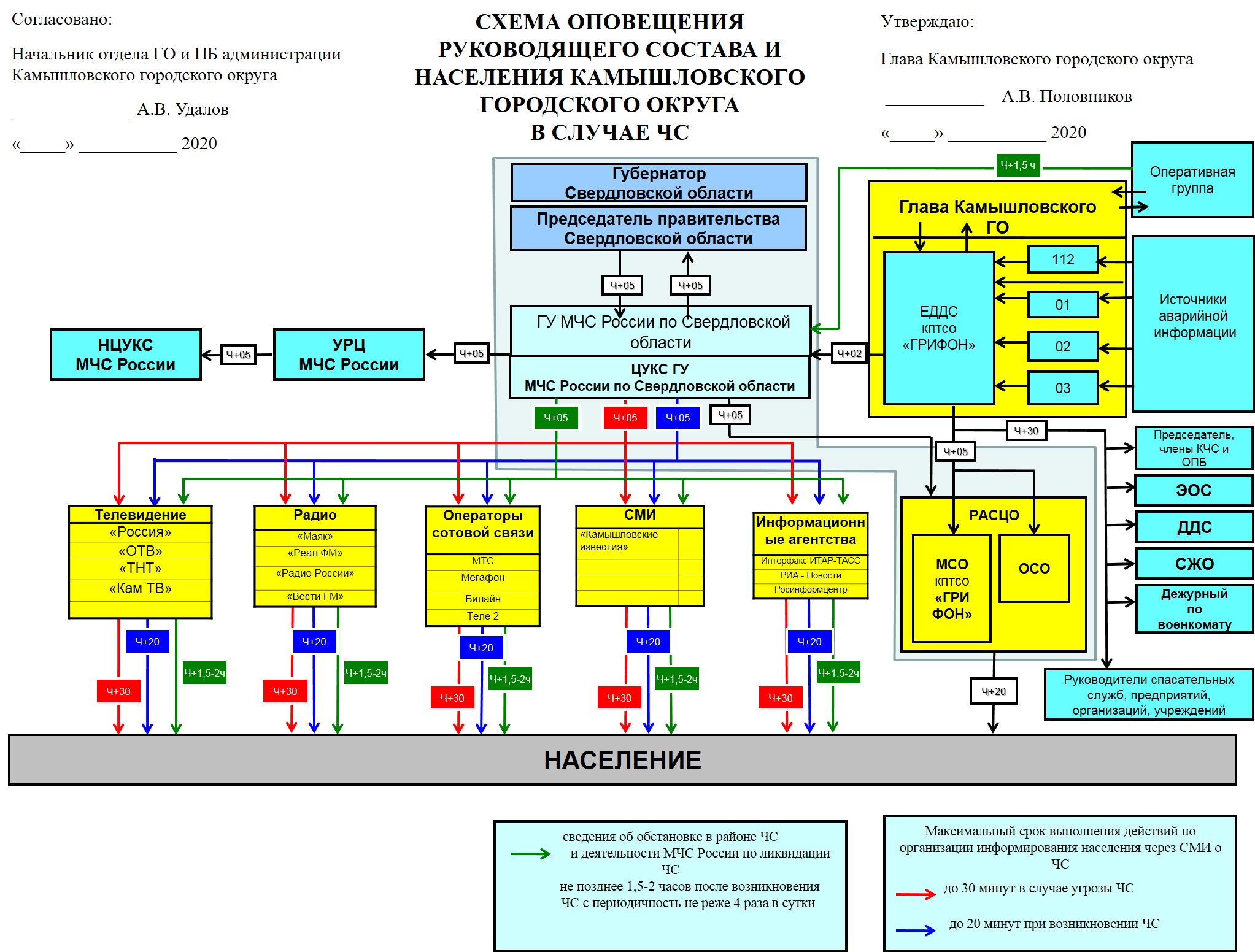 Положение по организации эксплуатационно-технического обслуживаниямуниципальной системы оповещения населенияКамышловского городского округаI. Общие положения1. Положение по организации эксплуатационно-технического обслуживания муниципальной системы оповещения населения Камышловского городского округа (далее - Положение) разработано в соответствии с Приложением N 1 к Положению по организации эксплуатационно-технического обслуживания систем оповещения населения, утвержденному приказом Министерства Российской Федерации по делам гражданской обороны, чрезвычайным ситуациям и ликвидации последствий стихийных бедствий и Министерства цифрового развития, связи и массовых коммуникаций Российской Федерации от 31.07.2020 г. N 579/366 для организации мероприятий, направленных на поддержание в состоянии постоянной готовности системы оповещения населения Камышловского городского округа.2. Положение определяет задачи и мероприятия эксплуатационно-технического обслуживания системы оповещения населения Камышловского городского округа (далее-система оповещения)Эксплуатационно-техническое обслуживание системы оповещения населения (далее - ЭТО) включает в себя комплекс мероприятий по поддержанию технических средств оповещения системы оповещения в работоспособном состоянии.Технические средства оповещения (далее - ТСО) осуществляют прием, обработку и (или) передачу сигналов оповещения и (или) экстренной информации.Оконечные средства оповещения населения используются для подачи сигналов оповещения и (или) речевой информации.ТСО, выполняющие заданные функции, сохраняя значения параметров в пределах, установленных эксплуатационно-технической документацией (далее - ЭТД), являются работоспособными.Работоспособное состояние ТСО подразумевает его исправность.3. Задачами ЭТО являются:- предупреждение преждевременного износа механических элементов и отклонения электрических параметров ТСО от норм, установленных ЭТД;- устранение неисправностей путем проведения текущего ремонта ТСО;- доведение параметров и характеристик ТСО до норм, установленных ЭТД;- анализ и устранение причин возникновения неисправностей;- продление сроков службы ТСО.4. К мероприятиям ЭТО относятся:- планирование ЭТО;- техническое обслуживание и текущий ремонт ТСО;- оценка технического состояния систем оповещения населения.5. На муниципальном и объектовом уровнях функционирования единой государственной системы предупреждения и ликвидации чрезвычайных ситуаций (далее - РСЧС) ЭТО организуют органы государственной власти субъектов Российской Федерации, органы местного самоуправления и организации эксплуатирующие опасные производственные объекты I и II классов опасности, особо радиационно опасные и ядерно опасные производства и объекты, последствия аварий на которых могут причинять вред жизни и здоровью населения, проживающего или осуществляющего хозяйственную деятельность в зонах воздействия поражающих факторов за пределами их территорий, гидротехнические сооружения чрезвычайно высокой опасности и гидротехнические сооружения высокой опасности, соответственно.6. ЭТО систем оповещения населения муниципального уровня функционирования РСЧС осуществляется подведомственными органами государственной власти субъектов Российской Федерации и органами местного самоуправления, предприятиями (учреждениями, подразделениями) либо другими юридическими лицами (сторонними организациями), определяемыми в соответствии с законодательством Российской Федерации (далее - организации, осуществляющие ЭТО).ЭТО систем оповещения населения объектового уровня функционирования РСЧС проводится организациями, в ведении или собственности которых находятся системы оповещения населения, либо сторонними организациями, осуществляющими ЭТО.7. Организациям, осуществляющим ЭТО, органами местного самоуправления и организациями, в ведении или собственности которых находятся системы оповещения населения, ТСО, а также запасные части, инструмент и принадлежности (далее - ЗИП) к ним передаются по договорам в работоспособном состоянии в комплекте, поставленном производителями.8. Продление эксплуатационного ресурса ТСО, установленного ЭТД, осуществляется ежегодно органами государственной власти субъектов Российской Федерации, органами местного самоуправления и организациями, в ведении или собственности которых находятся системы оповещения населения, с участием представителей территориального органа МЧС России и организации, осуществляющей ЭТО. Для определения предельного срока эксплуатации ТСО привлекаются представители производителей этих ТСО.Взамен ТСО, выводимых из эксплуатации (для проведения ремонта или замены), без снижения готовности действующей системы оповещения населения, должны быть установлены и введены в эксплуатацию новые (резервные) ТСО.Введенные в эксплуатацию ТСО заносятся в книгу учета ТСО, образец которой приведен в Приложении к Положение по организации эксплуатационно-технического обслуживания муниципальной системы оповещения населения Камышловского городского округа (далее- Приложение к Положению по организации ЭТО).Отремонтированные ТСО включаются в резерв (состав ЗИП) системы оповещения населения.Выводу из эксплуатации подлежат ТСО, у которых по совокупности:- выработан установленный техническими условиями (ЭТД) эксплуатационный ресурс, а также достигнут предельный срок продления;- производителями завершено серийное производство, в том числе ЗИП, и восстановление неисправных ТСО экономически нецелесообразно;- эксплуатация технически невозможна в действующих сетях связи.II. Планирование эксплуатационно-технического обслуживаниямуниципальной системы оповещения населения Камышловскогогородского округа9. Эксплуатационно-техническое обслуживание систем оповещения населения планируется организацией, осуществляющей ЭТО.10. Документами и исходными данными для планирования ЭТО являются:- ЭТД, в том числе формуляры (паспорта) ТСО;- состояние ТСО;- наличие ЗИП и средств измерений, необходимых для проведения ЭТО.11. Планирующими документами по ЭТО являются:- план-график технического обслуживания ТСО;- план проведения технического обслуживания ТСО.12. Для ТСО предусмотрены следующие виды технического обслуживания:- ежедневное техническое обслуживание (далее - ЕТО);- техническое обслуживание N 1 (далее - ТО-1);- техническое обслуживание N 2 (далее - ТО-2).13. При переходе к эксплуатации в осенне-зимний и весенне-летний периоды на ТСО, эксплуатирующихся вне отапливаемых помещений, работы сезонного технического обслуживания осуществляются во время проведения ТО-1 и ТО-2.14. Содержание работ по каждому виду технического обслуживания определено технологическими картами ЭТД.15. План-график технического обслуживания ТСО, хранится в течение 3 лет и согласовывается с органом государственной власти субъекта Российской Федерации, органом местного самоуправления, организацией, в полномочия которого(й) входят вопросы поддержания в постоянной готовности системы оповещения соответствующего уровня функционирования РСЧС в порядке, определяемом договором, заключаемым с организацией, имеющей разрешение на проведение работ по ЭТО ТСО систем оповещения.16. План проведения технического обслуживания (ТО-1, ТО-2) ТСО, рекомендованный образец которого приведен в Приложении к Положению по организации ЭТО, хранится в течение 3 лет.В плане проведения ТО-1 (ТО-2) ТСО отражаются:- подготовительные мероприятия;                                                                                                                                                               - работы по проведению технического обслуживания, в том числе производство работ на высоте вне помещений;- мероприятия по контролю качества выполнения технического обслуживания.III. Техническое обслуживание и текущий ремонттехнических средств оповещения17. Организациями, осуществляющими ЭТО, используются необходимые для проведения работ по ЭТО измерительные приборы и инструменты.Работы по ЭТО организуются и выполняются в соответствии с законодательством Российской Федерации в области охраны труда.18. Руководители организаций, осуществляющих ЭТО, для выполнения работ по ЭТО назначают специалистов из числа своих сотрудников и допускают к проведению этих работ с учетом наличия у них:- образования в области профессиональной деятельности "Связь, информационные и коммуникационные технологии"- соответствующей группы по электробезопасности;- допуска к работам на высоте вне помещений (при необходимости).ТСО закрепляются за сотрудниками, допущенными к проведению работ по ЭТО.19. Для проведения наиболее сложных видов работ организациями, осуществляющими ЭТО, допускается создание групп (бригад) обслуживания, в том числе ремонта, из наиболее квалифицированных специалистов.20. ЕТО проводится перед технической проверкой готовности к задействованию системы оповещения населения только на ТСО, установленных в помещениях в местах размещения дежурных (дежурно-диспетчерских) служб органов повседневного управления РСЧС.Проведение ЕТО осуществляется персоналом дежурных (дежурно-диспетчерских) служб органов повседневного управления РСЧС.В ходе проведения технической проверки готовности к задействованию системы оповещения населения проверяется работоспособность оконечных средств оповещения путем их удаленного мониторинга.Выполнение ЕТО отражается в журнале несения дежурства оперативного дежурного ЕДДС Камышловского городского округа.21. ТО-1 и ТО-2 проводятся с периодичностью, установленной ЭТД на ТСО.Выполнение ТО-1 и ТО-2 отражается в плане проведения технического обслуживания ТСО.Результаты ТО-2 со значениями измеренных параметров заносятся в формуляр (паспорт) ТСО.22. Для муниципальной системы оповещения населения Камышловского городского округа, в целях обеспечения постоянной готовности и непрерывности их функционирования, при необходимости перед началом ЭТО производится подготовка и проверка резервных ТСО и линий связи.Для проведения ТО-1 (ТО-2) техническое средство оповещения выключается.При отсутствии возможности резервирования ТСО и линий связи, на период технического обслуживания, допускается одновременное выключение не более 10% направлений оповещения.На данных направлениях оповещения должно быть заранее организовано и обеспечено оповещение населения с использованием резервных ТСО.Выключение ТСО осуществляется по согласованию с начальником ЕДДС Камышловского городского округа, и уведомлением (дежурно-диспетчерских) служб органов повседневного управления РСЧС вышестоящего уровня функционирования не позднее чем за два часа до начала проведения ТО-1 (ТО-2) ТСО.23. Техническое обслуживание считается завершенным при выполнении следующих условий:- на ТСО выполнен перечень работ, предписанных ЭТД;- устранены все выявленные неисправности;- внесены соответствующие записи в книгу учета ТСО (при проведении текущего ремонта) и формуляры (паспорта) ТСО (при проведении ТО-2).Результаты проведения ТО-2 оформляются актом, рекомендованный образец которого приведен в Приложении к Положению по организации ЭТО.Акт оформляется в двух экземплярах:- экземпляр N 1 хранится в организации, осуществляющей ЭТО;- экземпляр N 2 направляется в администрацию Камышловского городского округа.24. Техническое обслуживание ТСО должно быть завершено досрочно либо перенесено на другой срок, а ТСО приведены в готовность к задействованию в случае установления режимов функционирования РСЧС повышенной готовности и (или) чрезвычайной ситуации на территории, на которой размещены обслуживаемые ТСО.25. Формуляр (паспорт) ТСО является документом, в котором ведутся записи о поступлении, ходе эксплуатации и выбытии оборудования.Сохранность формуляра (паспорта) ТСО, своевременное и правильное его ведение обеспечивает ответственное лицо организации, осуществляющей ЭТО, за которым закреплено ТСО.В случае утраты или порчи формуляра (паспорта) ТСО должен быть заведен его дубликат, рекомендованный образец которого приведен в Приложении 1 к Положению по организации ЭТО.26. Текущий ремонт ТСО является неплановым и включает в себя работы по восстановлению работоспособности после отказов и повреждений путем замены и (или) восстановления функциональных блоков, узлов и элементов. К текущему ремонту относятся работы по поиску и замене отказавших легкосъемных функциональных блоков, узлов и элементов, а также другие восстановительные работы, не требующие использования специального ремонтного оборудования.Текущий ремонт производится специалистами организации, осуществляющей ЭТО. Результаты проведения текущего ремонта заносятся в формуляр (паспорт) ТСО.Для текущего ремонта ТСО используются одиночные и групповые комплекты ЗИП, а также запасные части, приобретаемые отдельно.Организация, осуществляющая ЭТО, заблаговременно направляет заявки на восполнение ЗИП органам государственной власти субъектов Российской Федерации, органам местного самоуправления и организациям, в ведении или собственности которых находится система оповещения населения.27. В случае невозможности самостоятельного восстановления неисправных ТСО (их функциональных блоков, узлов и элементов) ремонт осуществляется в специализированных мастерских (у производителей).Восстановленные в результате ремонта функциональные блоки, узлы и элементы используются для укомплектования ЗИП.28. На время проведения ремонтных работ или устранения неисправностей  организация, осуществляющая ЭТО,  обязана заменить неисправное оборудование системы оповещения на исправное (если это предусмотрено договором на ЭТО) или заменить на резервное.IV. Оценка технического состояния системоповещения населения29. Оценка технического состояния систем оповещения населения осуществляется администрацией Камышловского городского округа и ЕДДС Камышловского городского округаОценка технического состояния систем оповещения населения проводится в рамках комплексных проверок готовности систем оповещения населения с включением оконечных средств оповещения и доведением проверочных сигналов и информации до населения.Для проведения оценки технического состояния систем оповещения населения привлекаются представители организаций, осуществляющих ЭТО.Органы местного самоуправления и организации, не позднее чем за 30 дней до начала проведения оценки технического состояния системы оповещения населения, письменно уведомляют организацию, осуществляющую ЭТО, о дате ее проведения.30. При проведении оценки технического состояния системы оповещения населения проверяются:- наличие, комплектность и работоспособность ТСО;- организация и качество выполнения ЭТО;- наличие, соответствие, комплектность, а также своевременное восполнение ЗИП.31. При проверке наличия, комплектности и работоспособности ТСО проверяются:наличие ТСО и соответствие их проектной-сметной (рабочей) документации на систему оповещения населения, книге учета ТСО, а также договору на ЭТО;соответствие заводских (серийных) номеров на ТСО, их функциональных блоков и панелей номерам, указанным в формулярах (паспортах) ТСО;соответствие измеренных параметров и характеристик ТСО параметрам и характеристикам, указанным в ЭТД;выполнение ТСО функций, заданных ЭТД.32. При проверке организации и качества выполнения ЭТО проверяются:- наличие и соответствие планирующих документов ЭТО;- наличие и правильность ведения формуляров (паспортов) ТСО;- соответствие и полнота выполнения ЭТО;- наличие и целостность пломб и печатей на ТСО;- квалификация ответственных за эксплуатацию специалистов по выполнению ЭТО (копии документов, подтверждающих наличие необходимого профессионального образования или профессионального обучения и соответствующий уровень квалификации).33. При проверке наличия, соответствия, комплектности, а также своевременного восполнения ЗИП проверяются:- наличие и соответствие ЗИП проектно-сметной (рабочей) документации на систему оповещения населения (если имеются соответствующие расчеты их количества и номенклатуры) и ЭТД на ТСО;- соответствие фактического наличия составных частей ЗИП ТСО комплекту поставки и записям в формуляре (паспорте) ТСО;- своевременность восполнения ЗИП после проведения текущего ремонта ТСО.34. Количество проверяемых ТСО определяется планами проведения комплексных проверок систем оповещения населения и должно составлять не менее 50% от их общего количества.35. До начала проведения оценки руководитель организации, осуществляющей ЭТО, представляет справку о наличии и состоянии ТСО, рекомендованный образец которой приведен в Приложении к Положению по организации ЭТО.36. Техническое состояние системы оповещения населения оценивается:- оценка "удовлетворительно", если:- не менее 90% проверяемых ТСО работоспособны;- ЭТО организовано и осуществляется в соответствии с Положением;- ЗИП имеется и укомплектован не менее чем на 60% от требуемого количества, а также имеются договоры на восполнение ЗИП и ремонт неисправных ТСО;- контроль качества выполнения работ ЭТО осуществляется своевременно;- оценка "неудовлетворительно", если не выполнено первое требование на оценку "удовлетворительно".37. По результатам оценки оформляется акт, рекомендованный образец которого приведен в Приложении к Положению по организации ЭТО.Акт оформляется в двух экземплярах:экземпляр N 1 хранится в администрации Камышловского городского округа;экземпляр N 2 направляется руководителю организации, осуществляющей ЭТО, для устранения выявленных недостатков.КНИГАучета технических средств оповещения____________________________________________________________(Наименование системы оповещения)Начата: "__" __________ 20__ г.Окончена: "__" __________ 20__г.Содержание1. _________________________________________________________(Наименование типа технического средства оповещения)         "СОГЛАСОВАНО"                                 "УТВЕРЖДАЮ"______________________________               ______________________________  (Наименование организации)                           (Должность)_________________________________           ______________________________  (Подпись, фамилия и инициалы)               (Подпись, фамилия и инициалы)"__" ____________________ 20__ г.            "__" _________________ 20__ г.ПЛАН-ГРАФИКтехнического обслуживания средств оповещения       _________________________________________________ на 20__ год               (Наименование системы оповещения)             _________________________________________________                                (Должность)         _________________________________________________________                       (Подпись, фамилия и инициалы)         "__" __________ 20__ г.         "СОГЛАСОВАНО"                                 "УТВЕРЖДАЮ"______________________________               ______________________________  (Наименование организации)                           (Должность)_________________________________           ______________________________  (Подпись, фамилия и инициалы)               (Подпись, фамилия и инициалы)"__" ____________________ 20__ г.            "__" _________________ 20__ г.ПЛАНпроведения технического обслуживания (ТО-1, ТО-2)технических средств оповещения____________________________________________________________________                     (Наименование системы оповещения)Ответственныйисполнитель           _____________________________________________                                         (Должность, подпись, фамилия и инициалы)"__" __________ 20__ г.                                                                                    УТВЕРЖДАЮ            ______________________________                                                                                               (Должность)           ______________________________ (Подпись, фамилия и инициалы)                                                                          "__" _________________ 20__ г.АКТпроведения технического обслуживания (ТО-2) техническихсредств оповещения____________________________________________________________________                     (Наименование системы оповещения)Комиссия в составе:председатель ____________________________________________________                                 (Должность, фамилия и инициалы)члены комиссии __________________________________________________                               (Должность, фамилия и инициалы каждого)на основании ________________________________________________________в  период  с ______ по ______ провела проверку качества проведения годовоготехнического обслуживания и технического состояния ТСО.             1. Результаты годового технического обслуживания                            средств оповещения:    2. Характерные   неисправности  средств  оповещения,   выявленные   приэксплуатации  и  техническом  обслуживании,  и  их причины. Рекомендации помероприятиям, которые необходимо провести для их предотвращения:________________________________________________________________________________________________________________________________________    3. По  результатам  проведения  технического   обслуживания   состояниесредств оповещения оценивается:________________________________________________________________________________________________________________________________________    4. Оценка  состояния  хранения,  эксплуатации и ремонта ТСО,  состоянияметрологического  обеспечения,  запаса  ЗИП  и  рекомендации  по устранениювыявленных недостатков:____________________________________________________________________    5. Лучшими  специалистами  по  содержанию средств оповещения  являются:____________________________________________________________________    6. Предложения   по    совершенствованию    технического  обслуживания:____________________________________________________________________Председатель комиссии: _______________________________________________                                            (Подпись)       Члены комиссии: ____________________________________________________                                            (Подпись)                       ____________________________________________________                                            (Подпись)"__" __________ 20__ г.                                                                                               УТВЕРЖДАЮ"            ______________________________                                                                                               (Должность)           ______________________________ (Подпись, фамилия и инициалы)                                                                          "__" _________________ 20__ г.Формуляр (паспорт)технического средства оповещения____________________________________________________________________                        (Наименование и индекс ТСО)                                (Дубликат)   1. Основные сведения о ТСО    1.1. Настоящий      формуляр (паспорт) распространяется     на_______________________ (наименование    ТСО), является   неотъемлемойпринадлежностью ТСО и передается вместе с ним.    1.2. Обозначение ТСО (децимальный номер): ___________________________    1.3. Дата изготовления: "__" __________ 20__ г.    1.4. Заводской номер: _______________________________________________    1.5. Предприятие-производитель (наименование, почтовый и юридическийадрес): ______________________________________________2. Основные технические данные  2.1. __________________________________________ предназначен для работы __________________________________________________________________________________________________________________________________    2.2. ТСО обеспечивает:____________________________________________________________________________________________________________________________________________________________________________________________________________ 2.3. Основные технические данные в соответствии с таблицей 2.1.Таблица 2.1.3. Комплектность    3.1. Составные  части ТСО и изменения в комплектности в  соответствии стаблицей 3.1.Таблица 3.1.4. Ресурсы, сроки службы и хранения4.1. Ресурсы, сроки службы и хранения    Ресурс     технического     средства     оповещения     до      первого ремонта____________________________________________________________________                         (среднего, капитального)___________________________________________________________________                     (параметр, характеризующий наработку)в  течение срока службы ____ лет, в том числе срок хранения _______ лет (года) ________________________________________________________                          (в консервации (упаковке) изготовителя,____________________________________________________________________           в складских помещениях, на открытых площадках и т.п.)    Указанные ресурсы, сроки службы и хранения действительны при соблюдении потребителем требований действующей эксплуатационной документации.5. Консервация    5.1. Сведения  о  консервации,  расконсервации  и   переконсервации   всоответствии с таблицей 5.1.Таблица 5.1                     6. Движение ТСО при эксплуатации    6.1. Движение ТСО при эксплуатации в соответствии с таблицей 6.1.Таблица 6.1                            7. Учет работы ТСО    7.1. Учет работы ТСО в соответствии с таблицей 7.1.Таблица 7.1.8. Учет технического обслуживания    8.1. Сведения о техническом обслуживании ТСО в соответствии с  таблицей8.1.Таблица 8.1.9. Учет работы по бюллетеням и указаниям    9.1. Учет работы, выполняемой по бюллетеням и указаниям, в соответствиис таблицей 9.1.Таблица 9.1.  10. Учет работы при эксплуатации    10.1. Учет выполнения работы в соответствии с таблицей 10.1.Таблица 10.1.    10.2. Особые   замечания   по  эксплуатации  и   аварийным   случаям  всоответствии с таблицей 10.2.Таблица 10.2.    10.3. Периодический  контроль  основных эксплуатационных и  техническиххарактеристик.    10.3.1. Периодический контроль основных эксплуатационных и  техническиххарактеристик  по __________________________________________________в соответствии с таблицей 10.3.Таблица 10.3.    10.4. Сведения о рекламациях.    10.4.1. Сведения о рекламациях заносят в таблицу 10.4.Таблица 10.4.11. Хранение    11.1. Сведения о хранении ТСО в соответствии с таблицей 11.1.Таблица 11.1.                                12. Ремонт    12.1. Краткие записи о произведенном ремонте_________________________   ___________________    _____________________  (Наименование технического       (Обозначение)            (Заводской номер)    средства оповещения)______________________________________         (Предприятие; дата)    Наработка с начала эксплуатации____________________________________________________________________            (Параметр, характеризующий ресурс или срок службы)    Наработка после последнего ремонта____________________________________________________________________            (Параметр, характеризующий ресурс или срок службы)    Причина поступления в ремонт __________________________________________________________________________________________________________    Сведения о произведенном ремонте____________________________________________________________________                          (Вид ремонта и краткие____________________________________________________________________                     сведения о ремонте)    12.2. Данные приемо-сдаточных испытаний____________________________________________________________________            (Указания о соответствии технических характеристик,                         полученных при испытаниях____________________________________________________________________          ТСО после ремонта, требованиям ремонтной документации)____________________________________________________________________    12.3. Свидетельство о приемке и гарантии_____________________    __________________      _______________________    (Наименование ТСО)                     (Обозначение)                         (Заводской номер)_____________      _______________________ согласно ____________________ (Вид ремонта)                (Наименование предприятия,                          (Вид документа)                                                условное обозначение)    Принят(а)  в  соответствии с обязательными требованиями государственных(национальных)   стандартов   и  действующей  технической  документацией  ипризнан(а) годным(ой) для эксплуатации.    Ресурс до очередного ремонта ________________________________________                                                                 (параметр, определяющий ресурс)    в течение срока службы ____ лет(года), в том числе срок хранения ____________________________________________________________________                                                               (условия хранения лет (года)    Исполнитель  ремонта  гарантирует  соответствие  технического  средстваоповещения  требованиям действующей технической документации при соблюдении потребителем требований действующей эксплуатационной документации.                      Начальник ОТК               МП       _________________   __________________________         (при наличии)  (Личная подпись)      (Расшифровка подписи)                        "__" __________ 20__ г. 13. Особые отметки13.1. Отметки, вносимые во время эксплуатации ТСО.________________________________________________________________________________________________________________________________________ 14. Оценка состояния ТСО и ведения формуляра14.1. Оценка состояния ТСО и правильность ведения формуляра в  соответствиис таблицей 14.1.Таблица 14.1. 15. Регистрация изменений    Итого в формуляре    пронумерованных ____________________________ страниц.         МП (при наличии)           (Количество)    (Запись  производится  на  обороте  последнего  и  заверяется  подписьюдолжностного  лица,  ответственного  за  эксплуатацию технического средстваоповещения, проставляются дата и печать).СПРАВКАо наличии и состоянии технических средств оповещения___________________________________________ на ________________ 20__ г.     (Наименование системы оповещения)                                          (Число, месяц)    1. Обеспеченность средствами оповещения:2. Техническое состояние системы оповещения:- оценка технического состояния;- проводимые мероприятия для улучшения (восстановления) технического состояния;- наличие и укомплектованность ЗИП- расход ресурса за период эксплуатации;- запас ресурса до очередных ремонтов;- наличие образцов ТСО, выработавших ресурс до очередного ремонта;- оценка технического состояния системы оповещения при предыдущей проверке, организация и выполнение устранения недостатков.3. Состояние ЭТО:- соблюдение периодичности, сроков и качества проведения ЭТО;- соответствие принятых на ЭТО ТСО учетным данным;- закрепление ТСО за сотрудниками организации;- соблюдение правил охраны труда, а также пожарной и электробезопасности;- обеспеченность ТСО источниками электропитания;- наличие и состояние молниезащитных устройств и устройств заземления,- проверка их исправности (наличие соответствующих протоколов измерений);- условия ЭТО и привлекаемые к нему силы и средства;- аварийность ТСО;- проведение сверок учетных данных.4. Организация ЭТО, в том числе ремонта:- планирование ЭТО;- техническое обслуживание и текущий ремонт ТСО;- наличие специалистов по ЭТО, в том числе ремонту, уровень их квалификации и профессиональная подготовка;- условия проведения ремонта, обеспеченность оборудованием и ремонтной документацией.5. Состояние метрологического обеспечения ЭТО ТСО, наличие и состояние средств измерений.6. Состояние ЗИП:- наличие расчета ЗИП;- состояние, комплектность и условия хранения ЗИП, его учет;- контроль за правильностью расходования, экономным использованием, сохранностью и восполнением ЗИП.7. Выводы.           ____________________________________________________                                (Должность)           ____________________________________________________                       (Подпись, фамилия и инициалы)              "__" __________ 20__ г.                                                                                        УТВЕРЖДАЮ            ______________________________                                                                                               (Должность)           ______________________________ (Подпись, фамилия и инициалы)                                                                          "__" _________________ 20__ г.АКТпо результатам оценки технического состояниятехнических средств системы оповещения____________________________________________________________________                     (Наименование системы оповещения)    Цель и задачи оценки технического состояния системы оповещения:    - определение готовности ТСО к использованию по назначению;    - оценка  организации  и  качества  выполнения  ЭТО,  в том числе ремонтатехнических средств оповещения;    - своевременное принятие мер по устранению выявленных недостатков.    Комиссия в составе:председатель ______________________________________________________________                            (Должность, фамилия и инициалы)Члены комиссии ____________________________________________________________                          (Должность, фамилия и инициалы каждого)на основании ______________________________________________________________    в период с ________ по ________ провела проверку технического состояниятехнических средств ______________________ системы оповещения.    Проверяемые вопросы и результаты проверки:    1. Наличие, комплектность и работоспособность ТСО, в том числе:   - наличие  ТСО и соответствие их проектной-сметной (рабочей) документациина систему оповещения населения, книге учета ТСО, а также договору на ЭТО;    - соответствие  заводских  (серийных)  номеров  на ТСО, их функциональныхблоков и панелей номерам, указанным в формулярах (паспортах) ТСО;    - соответствие    параметров    и    характеристик   ТСО   параметрам   ихарактеристикам, установленным ЭТД;    - выполнение ТСО функций, заданных ЭТД.    2. Организация и качество выполнения ЭТО, в том числе:    - наличие договора на ЭТО (при его выполнении сторонними организациями);    - наличие и соответствие планирующих документов ЭТО;    - наличие и правильность ведения формуляров (паспортов) ТСО;    - соответствие и полнота выполнения ЭТО;    - наличие и целостность пломб и печатей на ТСО;    - квалификация  ответственных  за эксплуатацию специалистов по выполнениюЭТО     (копии     документов,    подтверждающих    наличие    необходимогопрофессионального    образования    или    профессионального   обучения   исоответствующий уровень квалификации).    3. Проверка     наличия,    соответствия,    комплектности,   а   также- своевременного восполнения ЗИП, в том числе:- наличие  и  соответствие ЗИП проектно-сметной (рабочей) документации насистему  оповещения  населения  (если  имеются  соответствующие  расчеты ихколичества и номенклатуры) и ЭТД на ТСО;    - соответствие  фактического  наличия  составных частей ЗИП ТСО комплектупоставки и записям в формуляре (паспорте) ТСО;    - своевременность восполнения ЗИП после проведения текущего ремонта ТСО.    Выводы.    Указывается   оценка   технического   состояния   системы   оповещения:"удовлетворительно"/"неудовлетворительно".    Рекомендации: _________________________________________________________Председатель комиссии: ____________________________________________________                                          (Подпись)       Члены комиссии: ____________________________________________________                                          (Подпись)                       ____________________________________________________                                          (Подпись)"__" __________ 20__ г.Порядокопределения объемов необходимых резервов, места и условия хранения средств оповещения муниципальной системы оповещения населения Камышловского городского округа I. Термины и определенияРезерв технических средств оповещения - специализированная упорядоченная совокупность изделий средств оповещения, в том числе оборудования, запасных частей, сменяемых узлов, типовых элементов замены, территориально распределенная и размещенная как на объектах, специально предназначенных для их хранения и обслуживания, так и на договорной основе на объектах операторов связи, базах и складах промышленных и иных предприятий и организаций, с которых возможна их оперативная доставка в зоны чрезвычайных ситуаций.Требования по надежности - совокупность количественных и (или) качественных требований к безотказности, долговечности, ремонтопригодности, сохраняемости, выполнение которых обеспечивает эксплуатацию изделий с заданными показателями эффективности, безопасности, экологичности, живучести и других составляющих качества, зависящими от надежности изделия, или возможность применения данного изделия в качестве составной части другого изделия с заданным уровнем надежности.Комплект ЗИП - запасные части, инструменты, принадлежности и материалы, необходимые для технического обслуживания и ремонта изделий и скомплектованные в зависимости от назначения и особенностей использования.Запасная часть - составная часть изделия, предназначенная для замены находившейся в эксплуатации такой же части с целью поддержания или восстановления исправности или работоспособности изделия.Ремонт - комплекс операций по восстановлению исправности или работоспособности изделий и восстановлению ресурсов изделий или их составных частей.Техническое обслуживание - комплекс операций или операция по поддержанию работоспособности или исправности изделия при использовании по назначению, ожидании, хранении и транспортировании.II. Общие положенияНастоящий порядок определения объемов необходимых резервов, места и условия хранения средств оповещения муниципальной системы оповещения населения Камышловского городского округа (далее-Порядок) разработан в соответствии с постановлением Правительства Российской Федерации от 27 апреля 2000 г. N 379, которым утверждено "Положение о накоплении, хранении и использовании в целях гражданской обороны запасов материально-технических, продовольственных, медицинских и иных средств", Приказа МЧС России N 578, Минкомсвязи России N 365 от 31.07.2020 "Об утверждении Положения о системах оповещения населения" (Зарегистрировано в Минюсте России 26.10.2020 N 60567), "Рекомендациями по определению объемов необходимых резервов средств оповещения в субъектах Российской Федерации, места и условия их хранения" (утв. МЧС России 24.11.2015 N 2-4-87-43-33/11, вместе с "Методикой расчета зон звукопокрытия от громкоговорящих технических средств оповещения, входящих в состав резерва") и предназначено для органов исполнительной власти Камышловского городского округа при планировании, подготовке нормативных правовых актов, организации работы по созданию резервов технических средств оповещения населения.Правовыми основами организации создания резервов (запасов) средств оповещения являются:Федеральные законы:от 21 декабря 1994 г. N 68-ФЗ "О защите населения и территорий от чрезвычайных ситуаций природного и техногенного характера",от 12 февраля 1998 г. N 28-ФЗ "О гражданской обороне",от 6 октября 1999 г. N 184-ФЗ "Об общих принципах организации законодательных (представительных) и исполнительных органов государственной власти субъектов Российской Федерации",от 6 октября 2003 г. N 131-ФЗ "Об общих принципах организации местного самоуправления в Российской Федерации",Постановления Правительства Российской Федерации:от 27 апреля 2000 г. N 379 "О накоплении, хранении и использовании в целях гражданской обороны запасов материально-технических, продовольственных, медицинских и иных средств",от 10 ноября 1996 г. N 1340 "О порядке создания и использования резервов материальных ресурсов для ликвидации чрезвычайных ситуаций природного и техногенного характера",ГОСТ 18322-78 "Система технического обслуживания и ремонта техники. Термины и определения (с Изменениями N 1, 2)",ГОСТ Р 42.3.01-2014 "Гражданская оборона. Технические средства оповещения населения. Классификация. Общие технические требования",Иные издаваемые нормативные документы МЧС России по данным вопросам.   Резервы технических средств оповещения создаются для обеспечения устойчивого функционирования как автоматизированных, так и неавтоматизированных систем оповещения населения, входящих в состав муниципальной системы оповещения населения Камышловского городского округа (далее-система оповещения Камышловского городского округа) в целях обеспечения гарантированного доведения до населения сигналов оповещения и экстренной информации об опасностях, возникающих при военных конфликтах или вследствие этих конфликтов, а также при возникновении или угрозе возникновения чрезвычайных ситуаций (далее-ЧС) природного и техногенного характера, о правилах поведения населения и необходимости проведения мероприятий по защите.Резерв (запас) технических средств оповещения системы оповещения Камышловского городского округа включает в себя резервные (стационарные, мобильные, носимые) технические средства оповещения и комплекты запасных частей и принадлежностей (далее - ЗИП).Резервные технические средства оповещения системы оповещения Камышловского городского округа, предприятий (учреждений, организаций) предназначены для обеспечения устойчивого функционирования системы оповещения Камышловского городского округа и обеспечения максимально возможного охвата населения в зонах чрезвычайных ситуаций, а также на территориях, неохваченных автоматизированными системами оповещения.Резервные технические средства оповещения включать в себя:а) стационарные технические средства оповещения;б) мобильные технические средства оповещения;в) носимые технические средства оповещения.Резервные стационарные технические средства оповещения в основном предназначаются для аварийной замены отказавших стационарных технических изделий (ГОСТ Р 42.3.01-2014 "Гражданская оборона. Технические средства оповещения населения. Классификация. Общие технические требования") региональной, муниципальной, комплексных систем экстренного оповещения населения (далее - КСЭОН), локальных и объектовых систем оповещения населения.Резервные мобильные и носимые технические средства оповещения предназначаются для обеспечения максимально возможного охвата населения, до которого доводятся сигналы оповещения и экстренной информации об опасностях, возникающих при военных конфликтах или вследствие этих конфликтов, а также при возникновении или угрозе возникновения чрезвычайных ситуаций природного и техногенного характера, о правилах поведения населения и необходимости проведения мероприятий по защите на участках местности Камышловского городского округа, неохваченных автоматизированными средствами систем оповещения.Резервные мобильные технические средства оповещения размещаются (монтируются) на автомобильных, водных и др. транспортных средствах.При этом для мобильных и носимых технических средств оповещения должны быть подготовлены заранее речевые (текстовые) сообщения для оповещения населения на магнитных, электронных и иных носителях информации.3.2. Запасные части, инструмент, принадлежности и материалы (ЗИП) предназначены для поддержания работоспособности и исправности составных частей технических средств оповещения (далее-ТСО) при эксплуатации, проведении всех видов технического обслуживания (далее-ТО), плановых и неплановых ремонтов изделий в соответствии с требованиями эксплуатационной документации и скомплектованные в зависимости от назначения и особенностей использования.Запасная часть - составная часть изделия, предназначенная для замены находившейся в эксплуатации такой же части с целью поддержания или восстановления исправности или работоспособности изделия, это могут быть детали, узлы, механизмы, блоки, приборы, пульты, стойки, модули и др., а также сменные элементы изделий. Запасные части, включаемые в состав комплектов ЗИП, изготовляют по той же конструкторской и технологической документации, что и соответствующие составные части изделий.Принадлежности - устройства, съемники, средства измерений, обеспечивающие замену составных частей изделий запасными и техническое обслуживание изделий, предусмотренное в эксплуатационной документации, а также чехлы и другие принадлежности (сумки, пеналы, емкости), предназначенные для повышения сохраняемости изделий.Расходные материалы, включаемые по согласованию с Заказчиком в состав ЗИП, предназначены для обеспечения технического обслуживания изделия штатным персоналом эксплуатирующей организации.В зависимости от состава, назначения и размещения комплекты ЗИП подразделяются на:а) одиночные комплекты ЗИП (ЗИП-О);б) групповые комплекты ЗИП (ЗИП-Г).Одиночные комплекты ЗИП предназначаются для замены отказавших элементов (приборов, блоков, узлов) технических средств оповещения, имеющих собственный (децимальный) индекс, силами обслуживающего персонала на штатном рабочем месте в процессе эксплуатации. Одиночный ЗИП размещается на изделии или в помещении совместно с ним.Групповые комплекты ЗИП создаются для группы однотипных технических средств оповещения и предназначены для замены отказавших элементов (приборов, блоков, узлов, модулей, ТЭЗ), для выполнения технологических операций на изделиях в процессе их эксплуатации и пополнения комплектов ЗИП-О. Групповой ЗИП размещается, как правило, на складах эксплуатирующей организации.Как правило, техническое обслуживание (ТО), в том числе и ремонт осуществляется организациями связи, операторами связи или организациями, выполняющими в установленном порядке эксплуатационно-техническое обслуживание (далее-ЭТО) технических средств оповещения.Номенклатура и объемы резервов технических средств оповещения определяются органами местного самоуправления, предприятиями (учреждениями, организациями) в соответствии с "Рекомендациями по определению объемов необходимых резервов средств оповещения в субъектах Российской Федерации, места и условия их хранения" (утв. МЧС России 24.11.2015 N 2-4-87-43-33/11).5. Резервы технических средств оповещения создаются:а) в органах местного самоуправления решением органов местного самоуправленияб) в предприятиях, учреждениях, организациях решением администраций этих предприятий, учреждений и организаций.Разрабатываемые номенклатура и объемы резерва технических средств оповещения должны учитывать:- состав эксплуатируемого оборудования оповещения, надежность и взаимозаменяемость его отдельных узлов, и временного отсутствия необходимых изделий в местах хранения;- участки местности в которых отсутствуют автоматизированные системы оповещения населения, их количество, площадь, количество проживаемого там населения, характер застроек;- возможности выхода из строя технических средств оповещения, с учетом прогнозируемых возможных чрезвычайных ситуаций, сроков эксплуатации систем оповещения и других факторов;- прогнозируемые возможные чрезвычайные ситуации;- необходимость сокращения резервов технических средств оповещения и их эффективного использования путем максимально возможной централизации резерва, сокращения времени ремонта неисправных транспортабельных узлов и оборудования, сокращения времени доставки узлов и оборудования.- организационно-методическое руководство и контроль за накоплением, хранением и использованием резервов осуществляет Министерство Российской Федерации по делам гражданской обороны, чрезвычайным ситуациям и ликвидации последствий стихийных бедствий. Финансирование создания, накопления, хранения, использования, восполнения резервов (запасов) средств оповещения, ремонта, аренды и охраны складов, оплата работ, связанных с перемещением, консервацией, проведением лабораторных испытаний и технических проверок, осуществляется в соответствии с законодательством Российской Федерации.Финансирование расходов на указанные цели осуществляется за счет:-средств местных бюджетов - местные резервы технических средств оповещения;-собственных средств предприятий, учреждений и организаций - объектовые резервы технических средств оповещения.Вопросы создания резерва средств оповещения осуществлять в рамках разработки и реализации региональных и муниципальных целевых программ по гражданской обороне и по защите населения от чрезвычайных ситуаций.III. Места и условия хранения резервов средствоповещения населенияРезервы создаются заблаговременно в мирное время и хранятся в условиях, отвечающих установленным требованиям по обеспечению их сохранности. Складские помещения, используемые для хранения резервов технических средств оповещения, должны удовлетворять соответствующим требованиям нормативной технической документации (техническим условиям на технические средства оповещения и т.д.), в соответствии с "Рекомендациями по определению объемов необходимых резервов средств оповещения в субъектах Российской Федерации, места и условия их хранения" (утв. МЧС России 24.11.2015 N 2-4-87-43-33/11).Основной задачей хранения резервов средств оповещения населения является обеспечение его количественной и качественной сохранности в течение всего периода хранения, а также обеспечение постоянной готовности к быстрой выдаче по предназначению.Выполнение основной задачи обеспечивается:- правильным размещением, устройством, оборудованием и использованием складов;- тщательным приемом поступающих технических средств оповещения населения и устранением выявленных недостатков;- подготовкой технических средств оповещения населения к хранению с применением консервации;- подготовкой мест хранения и поддержанием в них условий, снижающих влияние окружающей среды на материальные ресурсы;- созданием необходимых условий хранения для каждого вида технических средств оповещения населения (температура, относительная влажность воздуха, вентиляция) и соблюдением санитарно-гигиенических требований;- постоянным наблюдением за качественным состоянием хранимых технических средств оповещения населения и своевременное проведение мероприятий, обеспечивающих их сохранность (очистка, просушка, консервация, техническое обслуживание, техническая поверка, лабораторные испытания, переконсервация, и др.);- проведением периодических проверок технических средств оповещения населения, условий и мест их хранения;- максимальной механизацией погрузочно-разгрузочных и внутрискладских работ при приемке, складировании, отпуске, консервации и подработке материальных ресурсов;- своевременной заменой и освежением материальных ресурсов в соответствии с установленными сроками хранения.Резервные технические средства оповещения, предназначенные для восстановления функционирования муниципальной и объектовых систем оповещения населения и КСЭОН, должны храниться на объектах, предназначенных для хранения имущества резерва материальных ресурсов для ликвидации чрезвычайных ситуаций (в целях гражданской обороны) Камышловского городского округа в заводской упаковке.Резервные технические средства оповещения предназначенные для восстановления функционирования объектовых систем оповещения должны, хранится в местах хранения имущества связи соответствующих предприятий (учреждений, организаций) в заводской упаковке.Резервные технические средства носимых и мобильных средств оповещения хранятся в складских помещениях органов повседневного управления, Единой дежурно-диспетчерской службе Камышловского городского округа и дежурно-диспетчерских служб организаций с возможностью их задействования в кратчайшие сроки.IV. Порядок определения номенклатуры резервов технических средств оповещенияНоменклатура резервов технических средств оповещения определяется создающими их органами и (или) организациями, с учетом данных рекомендаций, исходя из:- созданных на соответствующих территориях и в организациях региональных, муниципальных, локальных систем оповещения, КСЭОН и других исходных данных, принятых для разработки планов действий по предупреждению и ликвидации чрезвычайных ситуаций (планов гражданской обороны и защиты населения);- необходимости обеспечения различных режимов функционирования региональных, местных, локальных систем оповещения населения и КСЭОН, как в мирное так и военное время;- площади территорий (населенных пунктов (районов)), неохваченных автоматизированными системами оповещения населения;- потребности в обеспечении оповещения населения при частичном нарушении функционирования систем оповещения вследствие военных конфликтов или возникновения чрезвычайных ситуаций природного и техногенного характера;- норм минимально необходимой достаточности резервов;- природных, экономических и иных особенностей территорий, в соответствии с "Рекомендациями по определению объемов необходимых резервов средств оповещения в субъектах Российской Федерации, места и условия их хранения" (утв. МЧС России 24.11.2015 N 2-4-87-43-33/11). Номенклатура запасов мобильных (перевозимых и переносных) технических средств оповещения муниципальной системы оповещения Камышловского городского округа указана в Приложении 1 к настоящему Порядку определения объемов необходимых резервов, места и условия хранения средств оповещения муниципальной системы оповещения населения Камышловского городского округа.V. Определение объемов накопления резервов техническихсредств оповещенияПри определении объемов накопления резервов технических средств оповещения муниципальной системы оповещения Камышловского городского округа, КСЭОН и объектовых резервов, учитываются объемы средств, накопленных для ликвидации чрезвычайных ситуаций природного и техногенного характера.Объемы резервов технических средств оповещения включая мобильные и носимые определяются исходя из следующих расчетов:а) комплексы технических средств оповещения - 5% общего количества действующих технических средств оповещения на территории субъектов Российской Федерации, муниципальных образований и предприятий (учреждений, организаций);б) мобильные и носимые технические средства оповещения - для каждого отдаленного, труднодоступного сельского населенного пункта, не имеющего автоматизированную систему оповещения, а также:на региональном уровне - минимум 1 комплект оборудования оповещения населения в зоне предполагаемой чрезвычайной ситуации регионального характера и (или) межмуниципального характера на муниципальном уровне - дополнительно к рассчитанному количеству плюс минимум 1 комплект оборудования оповещения населения в зоне предполагаемой чрезвычайной ситуации муниципального характера на объектовом уровне - минимум 1 комплект оборудования оповещения населения в зоне чрезвычайной ситуации локального характера при отсутствии локальной системы оповещения;в) номенклатура ЗИП (ЗИП-О, ЗИП-Г) для технических средств оповещения и их объемы накопления определяются, как правило, проектными организациями, в ходе проектирования и строительства региональных, местных, локальных систем оповещения населения, КСЭОН, с учетом расчетов показателей надежности и устойчивости их в различных режимах функционирования, как в мирное так и военное время.Номенклатура запасовмобильных (перевозимых и переносных) технических средств оповещения муниципальной системы оповещения Камышловского городского округаПримечание:     В качестве резерва мобильных средств оповещения населения привлекаются специальные транспортные средства, оборудованные средствами оповещения (громкоговорящей связи) операторов связи, подразделений МО МВД России «Камышловский»- 6 единиц, ГБУЗСО «Камышловская ЦРБ»- 4 единицы.УТВЕРЖДЕНОпостановлением администрацииКамышловского городского округаот 22.12.2020 № 880Приложение № 1к Положению о  муниципальной системе оповещения населения Камышловского городского округа, утвержденного постановлением администрации Камышловского городского округа от 22.12.2020 № 880Приложение №  2к Положению о  муниципальной системе оповещения населения Камышловского городского округа, утвержденного постановлением администрации Камышловского городского округа от 22.12.2020  №  880№п/пАдрес, наименование организации, где установлена электросиренаОрганизация, где установлено оборудование, руководитель организацииВид и количество установленного оборудованияОтветственное лицо за запуск электросирены12345Электросирены муниципальной системы оповещенияЭлектросирены муниципальной системы оповещенияЭлектросирены муниципальной системы оповещенияЭлектросирены муниципальной системы оповещенияЭлектросирены муниципальной системы оповещения1г. Камышловул. Карла Маркса, 56 Административное зданиеЕДДСНачальник ЕДДСЮ.В. КузьминыхЭлектросирена С-40- 1 шт.КПТСО «Грифон» (комплект)- 1 шт.Начальник ЕДДС2г. Камышловул. Фарфористов, 11МАУ ДО «Дом детского творчества»ДиректорЮ.В. СалиховаЭлектросирена С-40- 1 шт.Начальник ЕДДС3г. Камышловул. Молокова, 9 МАОУ «Лицей № 5»ДиректорЛ.А. КовинаЭлектросирена С-40- 1 шт.Начальник ЕДДС4г. Камышловул. Красных партизан, 2-а МАОУ «Школа № 7»ДиректорР.Р. СоколоваЭлектросирена С-40- 1 шт.Начальник ЕДДС5г. Камышловул. Ирбитская, 67 МУП «Водоканал Камышлов»Коммерческий директорА.Г. МалышевЭлектросирена С-40- 1 шт.Начальник ЕДДС6г. Камышловул. Шадринская, 13 АвтомагазинГ.А. КолясниковЭлектросирена С-40- 1 шт.Начальник ЕДДС7г. Камышловул. Северная, 63 ГБПОУ СО «Камышловский гуманитарно-технологический техникумДиректорЕ.Е. БочкареваЭлектросирена С-40- 1 шт.Начальник ЕДДС8г. Камышловул. Энгельса, 208 ОАО «Полевской молочный комбинат»Директор ОП «Камышловский молочный комбинат»Н.В. МолодыхЭлектросирена С-40- 1 шт.Начальник ЕДДС9г. Камышловул. Заводская, 15 Административное зданиеКамышловский почтамт АО «Почта России»начальник почтамтаИ.В. ДресвянкинаЭлектросирена С-40- 1 шт.Начальник ЕДДСЭлектросирены объектовых систем оповещенияЭлектросирены объектовых систем оповещенияЭлектросирены объектовых систем оповещенияЭлектросирены объектовых систем оповещенияЭлектросирены объектовых систем оповещения1234510г. Камышловул. Фарфористов, 6 На опореКамышловский электротехнический завод филиал ОАО «ЭЛТЕЗА»ДиректорМокин Андрей ВикторовичЭлектросирена С-40- 1 шт.Инженер по ГО и ЧС 11г. Камышловул. Красных Орлов, 83-а здание Ж/Д ВокзалаНачальник ВокзалаА.М. Кондратьева Электросирена С-40- 1 шт.Дежурный по вокзалуПриложение №  3к Положению о  муниципальной системе оповещения населения Камышловского городского округа, утвержденного Постановлением администрации Камышловского городского округа от 22.12.2020  № 880Приложение к Положению по организации эксплуатационно-технического обслуживания муниципальной системы оповещения населения Камышловского городского округаN п/пТип технического средства оповещенияСтр.N п/пНаименование технического средства оповещенияЗаводской номерАдрес и место размещения технического средства оповещенияГод выпуска/дата ввода в эксплуатацию, номер приказа (распоряжения) о вводе в эксплуатациюДата и время временного выбытия (для проведения текущего ремонта)Дата и время прибытия и включения в систему (после ремонта)Отметка о списании, дата, номер приказа (распоряжения)N п/пОрганизацияВид ЭТООтветственный исполнительДата проведения ЭТО (по месяцам)Дата проведения ЭТО (по месяцам)Дата проведения ЭТО (по месяцам)Дата проведения ЭТО (по месяцам)Дата проведения ЭТО (по месяцам)Дата проведения ЭТО (по месяцам)Дата проведения ЭТО (по месяцам)Отметка о выполненииПримечаниеN п/пОрганизацияВид ЭТООтветственный исполнитель1234...1112Отметка о выполненииПримечаниеN п/пНаименование работ (мероприятий)Срок выполнения работ (мероприятий)Ответственный исполнительКто контролирует выполнение работОтметка о выполненииI. Подготовительные мероприятияI. Подготовительные мероприятияI. Подготовительные мероприятияI. Подготовительные мероприятияI. Подготовительные мероприятияI. Подготовительные мероприятияII. Работы по проведению технического обслуживанияII. Работы по проведению технического обслуживанияII. Работы по проведению технического обслуживанияII. Работы по проведению технического обслуживанияII. Работы по проведению технического обслуживанияII. Работы по проведению технического обслуживанияIII. Мероприятия по контролю качества выполнения технического обслуживанияIII. Мероприятия по контролю качества выполнения технического обслуживанияIII. Мероприятия по контролю качества выполнения технического обслуживанияIII. Мероприятия по контролю качества выполнения технического обслуживанияIII. Мероприятия по контролю качества выполнения технического обслуживанияIII. Мероприятия по контролю качества выполнения технического обслуживанияN п/пТип ТСОИмеется в наличииВсего обслуженоИсправноТребует текущего ремонтаПримечание1234567Наименование параметраЗначениеОбозначение ТСОНаименование ТСОКоличествоЗаводской номерПримечаниеДатаНаименование работыСрок действия, годыДолжность, фамилия и подписьДата установкиГде установленоДата снятияНаработка с начала эксплуатацииПричина снятияФИО, подпись лица, проводившего установку (снятие)ДатаЦель работыВремяВремяПродолжительность работыНаработкаНаработкаКто проводит работуДолжность, фамилия и подпись ведущего формулярДатаЦель работыНачала работыОкончания работыПродолжительность работыПосле последнего ремонтаС начала эксплуатацииКто проводит работуДолжность, фамилия и подпись ведущего формулярДатаВид технического обслуживанияНаработкаНаработкаОснование (наименование, номер и дата документа)Должность, фамилия и подписьДолжность, фамилия и подписьПримечаниеДатаВид технического обслуживанияПосле последнего ремонтаС начала эксплуатацииОснование (наименование, номер и дата документа)Выполнившего работуПроверившего работуПримечаниеНомер бюллетеня (указания)Краткое содержание работыУстановленный срок выполненияДата выполненияДолжность, фамилия и подписьДолжность, фамилия и подписьНомер бюллетеня (указания)Краткое содержание работыУстановленный срок выполненияДата выполненияВыполнившего работуПроверившего работуДатаНаименование работы и причина ее выполненияДолжность, фамилия и подписьДолжность, фамилия и подписьПримечаниеДатаНаименование работы и причина ее выполненияВыполнившего работуПроверившего работуПримечаниеДатаОсновные замечания по эксплуатации и аварийным случаямПринятые мерыДолжность, фамилия и подпись ответственного лицаНаименование и единица измерения проверяемой характеристикиНоминальное значениеПредельное отклонениеПериодичность контроляРезультаты контроляРезультаты контроляРезультаты контроляРезультаты контроляРезультаты контроляРезультаты контроляНаименование и единица измерения проверяемой характеристикиНоминальное значениеПредельное отклонениеПериодичность контроляДатаЗначениеДатаЗначениеДатаЗначениеДата поступления рекламацииНомер и дата составления рекламации, составительСодержание рекламацииПринята, отклоненаПринятые мерыПричины отклоненияДатаДатаУсловия храненияВид храненияПримечаниеПриемки на хранениеСнятия с храненияУсловия храненияВид храненияПримечаниеДатаВид контроляДолжность проверяющегоЗаключение и оценка проверяющегоЗаключение и оценка проверяющегоПодпись проверяющегоОтметка об устранении замечания и подписьДатаВид контроляДолжность проверяющегоПо состоянию ТСОПо ведению формуляраПодпись проверяющегоОтметка об устранении замечания и подписьN п/пНомера листов (страниц)Номера листов (страниц)Номера листов (страниц)Номера листов (страниц)Всего листов (страниц) в документеN документаВходящий N сопроводительного документа и датаПодписьДатаN п/пИзмененныхЗамененныхНовыхАннулированныхВсего листов (страниц) в документеN документаВходящий N сопроводительного документа и датаПодписьДатаN п/пТип аппаратуры (технических средств) оповещения, ЗИППередано в соответствии с договором (единиц)Недостает (единиц)Излишествует (единиц)Примечание123457Приложение №  4к Положению о  муниципальной системе оповещения населения Камышловского городского округа, утвержденного Постановлением администрации Камышловского городского округа от 22.12.2020  № 880Приложение К Порядку определения объемов необходимых резервов, места и условия хранения средств оповещения муниципальной системы оповещения населения Камышловского городского округа№п/пНаименование объекта создания запасов мобильных (перевозимых и переносных) технических средствНормы накопления различных типов(перевозимых и переносных) технических средств Нормы накопления различных типов(перевозимых и переносных) технических средств №п/пНаименование объекта создания запасов мобильных (перевозимых и переносных) технических средствМобильная звукоусилительная станция мощностьюДо 1000 ВтПереносные экектросиренымуниципальная система оповещениямуниципальная система оповещениямуниципальная система оповещениямуниципальная система оповещения1Камышловский городской округ1 комплект1 единица на10 тыс. человек населения МО(не менее 3-х)объектовая система оповещенияобъектовая система оповещенияобъектовая система оповещенияобъектовая система оповещения2Образовательное учреждение-2 единицы на каждые 3000 человек(не менее 2-х)3Учреждение здравоохранения-2 единицы на каждые 3000 человек(не менее 2-х)4Места массового пребывания людей (вокзалы, универмаги, рынки, торгово-развлекательные центры, гипермаркеты, спортивно-оздоровительные центры, стадионы, бизнес-центры, объекты жилого назначения, театры, музеи и т.п. )-1 единицана каждые 2000 мест (посетителей)(не менее 1-ой единицы)5Потенциально опасный объект-1 единица